Załącznik nr 5 - Wzór karty pierwszego etapu oceny merytorycznej projektu konkursowego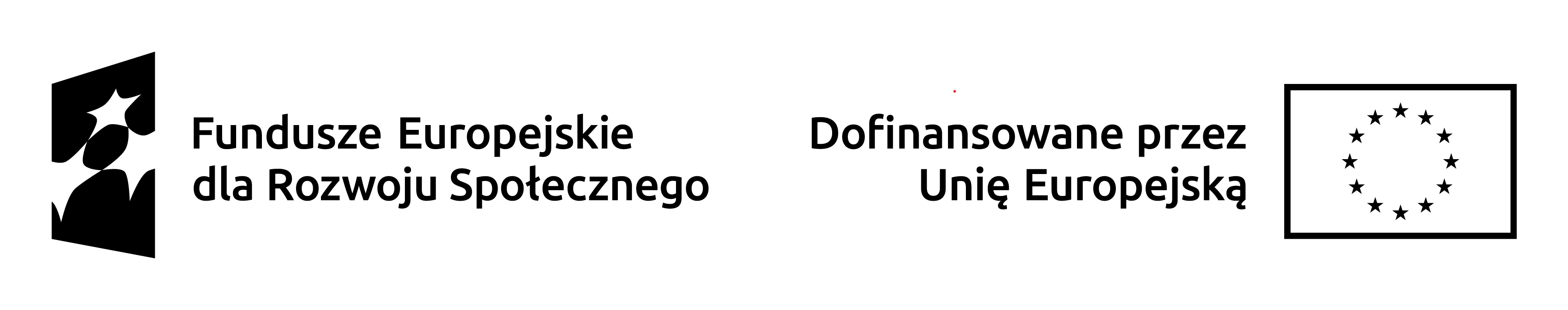 KARTA I ETAPU OCENY MERYTORYCZNEJ WNIOSKU O DOFINANSOWANIE PROJEKTU KONKURSOWEGO W RAMACH PROGRAMU FERSINSTYTUCJA ORGANIZUJĄCA NABÓR (ION): Departament Wdrażania Europejskiego Funduszu Społecznego w Ministerstwie Rodziny, Pracy i Polityki SpołecznejNR NABORU: FERS 02.02-IP.06-001/24DATA WPŁYWU WNIOSKU: …………………………………………………………………………………………………SUMA KONTROLNA WNIOSKU: .....................................................................................................................................TYTUŁ PROJEKTU: .....................................................................................................................................NAZWA WNIOSKODAWCY: .....................................................................................................................................OCENIAJĄCY: ..........................................................................................................................................................................					.........................................podpis oceniającego						 dataZałącznik nr 5.2 - Wzór karty drugiego etapu oceny merytorycznej projektu konkursowegoKARTA II ETAPU OCENY MERYTORYCZNEJ WNIOSKU O DOFINANSOWANIE PROJEKTU KONKURSOWEGO W RAMACH PROGRAMU FERSINSTYTUCJA ORGANIZUJĄCA NABÓR (ION): Departament Wdrażania Europejskiego Funduszu Społecznego w Ministerstwie Rodziny, Pracy i Polityki SpołecznejNR NABORU: FERS 02.02-IP.06-001/24DATA WPŁYWU WNIOSKU: …………………………………………………………………………………………………SUMA KONTROLNA WNIOSKU: .....................................................................................................................................TYTUŁ PROJEKTU: .....................................................................................................................................NAZWA WNIOSKODAWCY: .....................................................................................................................................OCENIAJĄCY: ...........................................................................................................................................................................					.................................podpis oceniającego						dataZałącznik nr 5.3 - Wzór karty trzeciego etapu oceny merytorycznej projektu konkursowegoKARTA III ETAPU OCENY MERYTORYCZNEJ WNIOSKU O DOFINANSOWANIE PROJEKTU KONKURSOWEGO W RAMACH PROGRAMU FERSINSTYTUCJA ORGANIZUJĄCA NABÓR (ION): Departament Wdrażania Europejskiego Funduszu Społecznego w Ministerstwie Rodziny, Pracy i Polityki SpołecznejNR NABORU: FERS 02.02-IP.06-001/24DATA WPŁYWU WNIOSKU: …………………………………………………………………………………………………SUMA KONTROLNA WNIOSKU: .....................................................................................................................................TYTUŁ PROJEKTU: .....................................................................................................................................NAZWA WNIOSKODAWCY: .....................................................................................................................................OCENIAJĄCY: ..........................................................................................................................................................................			                           .........................................podpis oceniającego							dataCZĘŚĆ A. ETAP PIERWSZY OCENY MERYTORYCZNEJ - KRYTERIA MERYTORYCZNE OCENIANE W SYSTEMIE 0-1: CZĘŚĆ A. ETAP PIERWSZY OCENY MERYTORYCZNEJ - KRYTERIA MERYTORYCZNE OCENIANE W SYSTEMIE 0-1: CZĘŚĆ A. ETAP PIERWSZY OCENY MERYTORYCZNEJ - KRYTERIA MERYTORYCZNE OCENIANE W SYSTEMIE 0-1: CZĘŚĆ A. ETAP PIERWSZY OCENY MERYTORYCZNEJ - KRYTERIA MERYTORYCZNE OCENIANE W SYSTEMIE 0-1: 1.  Wnioskodawca jest podmiotem uprawnionym do ubiegania się o dofinansowanie w ramach naboru (zgodnie z Szczegółowym Opisem Priorytetów FERS i Rocznym Planem Działania dla tego naboru). 1.  Wnioskodawca jest podmiotem uprawnionym do ubiegania się o dofinansowanie w ramach naboru (zgodnie z Szczegółowym Opisem Priorytetów FERS i Rocznym Planem Działania dla tego naboru). 1.  Wnioskodawca jest podmiotem uprawnionym do ubiegania się o dofinansowanie w ramach naboru (zgodnie z Szczegółowym Opisem Priorytetów FERS i Rocznym Planem Działania dla tego naboru). 1.  Wnioskodawca jest podmiotem uprawnionym do ubiegania się o dofinansowanie w ramach naboru (zgodnie z Szczegółowym Opisem Priorytetów FERS i Rocznym Planem Działania dla tego naboru). □ Tak □ Tak □ Nie - uzasadnić i odrzucić projekt□ Nie - uzasadnić i odrzucić projekt2. W przypadku projektu partnerskiego spełnione zostały wymogi dotyczące:1) wyboru partnerów, o których mowa w art. 39 ustawy z dnia 28 kwietnia 2022 r. o zasadach realizacji zadań finansowanych ze środków europejskich w perspektywie finansowej 2021–2027 (o ile dotyczy); 2) utworzenia albo zainicjowania partnerstwa w terminie wynikającym z art. 39 ust. 4 ustawy Z dnia 28 kwietnia 2022 r. o zasadach realizacji zadań finansowanych ze środków europejskich w perspektywie finansowej 2021–2027 (o ile dotyczy) tj. przed złożeniem wniosku o dofinansowanie, a w przypadku gdy data rozpoczęcia realizacji projektu jest wcześniejsza od daty złożenia wniosku - przed rozpoczęciem realizacji projektu.2. W przypadku projektu partnerskiego spełnione zostały wymogi dotyczące:1) wyboru partnerów, o których mowa w art. 39 ustawy z dnia 28 kwietnia 2022 r. o zasadach realizacji zadań finansowanych ze środków europejskich w perspektywie finansowej 2021–2027 (o ile dotyczy); 2) utworzenia albo zainicjowania partnerstwa w terminie wynikającym z art. 39 ust. 4 ustawy Z dnia 28 kwietnia 2022 r. o zasadach realizacji zadań finansowanych ze środków europejskich w perspektywie finansowej 2021–2027 (o ile dotyczy) tj. przed złożeniem wniosku o dofinansowanie, a w przypadku gdy data rozpoczęcia realizacji projektu jest wcześniejsza od daty złożenia wniosku - przed rozpoczęciem realizacji projektu.2. W przypadku projektu partnerskiego spełnione zostały wymogi dotyczące:1) wyboru partnerów, o których mowa w art. 39 ustawy z dnia 28 kwietnia 2022 r. o zasadach realizacji zadań finansowanych ze środków europejskich w perspektywie finansowej 2021–2027 (o ile dotyczy); 2) utworzenia albo zainicjowania partnerstwa w terminie wynikającym z art. 39 ust. 4 ustawy Z dnia 28 kwietnia 2022 r. o zasadach realizacji zadań finansowanych ze środków europejskich w perspektywie finansowej 2021–2027 (o ile dotyczy) tj. przed złożeniem wniosku o dofinansowanie, a w przypadku gdy data rozpoczęcia realizacji projektu jest wcześniejsza od daty złożenia wniosku - przed rozpoczęciem realizacji projektu.2. W przypadku projektu partnerskiego spełnione zostały wymogi dotyczące:1) wyboru partnerów, o których mowa w art. 39 ustawy z dnia 28 kwietnia 2022 r. o zasadach realizacji zadań finansowanych ze środków europejskich w perspektywie finansowej 2021–2027 (o ile dotyczy); 2) utworzenia albo zainicjowania partnerstwa w terminie wynikającym z art. 39 ust. 4 ustawy Z dnia 28 kwietnia 2022 r. o zasadach realizacji zadań finansowanych ze środków europejskich w perspektywie finansowej 2021–2027 (o ile dotyczy) tj. przed złożeniem wniosku o dofinansowanie, a w przypadku gdy data rozpoczęcia realizacji projektu jest wcześniejsza od daty złożenia wniosku - przed rozpoczęciem realizacji projektu.□ Tak□ NIE - uzasadnić i odrzucić projekt□ NIE - uzasadnić i odrzucić projekt□ Nie dotyczy 3. Wnioskodawca oraz partnerzy krajowi (o ile dotyczy), ponoszący wydatki w danym projekcie z EFS+, posiadają łączny obrót za wybrany przez wnioskodawcę jeden z trzech ostatnich: - zatwierdzonych lat obrotowych zgodnie z ustawą o rachunkowości z dnia 29 września 1994 r. (Dz. U. 1994 nr 121 poz. 591 z późn. zm.) jeśli dotyczy, lub- zamkniętych i zatwierdzonych lat kalendarzowyrówny lub wyższy od 75% średnich rocznych wydatków w ocenianym projekcie. Kryterium nie dotyczy jednostek sektora finansów publicznych (jsfp), w tym projektów partnerskich, w których jsfp występują jako wnioskodawca (lider) - kryterium obrotu nie jest wówczas badane. W przypadku podmiotów niebędących jednostkami sektora finansów publicznych jako obroty należy rozumieć wartość przychodów (w tym przychodów osiągniętych z tytułu otrzymanego dofinansowania na realizację projektów) osiągniętych w wymaganym okresie przez danego wnioskodawcę/ partnera (o ile dotyczy) na dzień składania wniosku o dofinansowanie. W przypadku partnerstwa kilku podmiotów badany jest łączny obrót wszystkich podmiotów wchodzących w skład partnerstwa nie będących jsfp. W przypadku projektów, w których udzielane jest wsparcie zwrotne jako obrót należy rozumieć kwotę kapitału na instrumenty zwrotne, jakim dysponowali wnioskodawca/ partnerzy (o ile dotyczy) w wymaganym okresie.  3. Wnioskodawca oraz partnerzy krajowi (o ile dotyczy), ponoszący wydatki w danym projekcie z EFS+, posiadają łączny obrót za wybrany przez wnioskodawcę jeden z trzech ostatnich: - zatwierdzonych lat obrotowych zgodnie z ustawą o rachunkowości z dnia 29 września 1994 r. (Dz. U. 1994 nr 121 poz. 591 z późn. zm.) jeśli dotyczy, lub- zamkniętych i zatwierdzonych lat kalendarzowyrówny lub wyższy od 75% średnich rocznych wydatków w ocenianym projekcie. Kryterium nie dotyczy jednostek sektora finansów publicznych (jsfp), w tym projektów partnerskich, w których jsfp występują jako wnioskodawca (lider) - kryterium obrotu nie jest wówczas badane. W przypadku podmiotów niebędących jednostkami sektora finansów publicznych jako obroty należy rozumieć wartość przychodów (w tym przychodów osiągniętych z tytułu otrzymanego dofinansowania na realizację projektów) osiągniętych w wymaganym okresie przez danego wnioskodawcę/ partnera (o ile dotyczy) na dzień składania wniosku o dofinansowanie. W przypadku partnerstwa kilku podmiotów badany jest łączny obrót wszystkich podmiotów wchodzących w skład partnerstwa nie będących jsfp. W przypadku projektów, w których udzielane jest wsparcie zwrotne jako obrót należy rozumieć kwotę kapitału na instrumenty zwrotne, jakim dysponowali wnioskodawca/ partnerzy (o ile dotyczy) w wymaganym okresie.  3. Wnioskodawca oraz partnerzy krajowi (o ile dotyczy), ponoszący wydatki w danym projekcie z EFS+, posiadają łączny obrót za wybrany przez wnioskodawcę jeden z trzech ostatnich: - zatwierdzonych lat obrotowych zgodnie z ustawą o rachunkowości z dnia 29 września 1994 r. (Dz. U. 1994 nr 121 poz. 591 z późn. zm.) jeśli dotyczy, lub- zamkniętych i zatwierdzonych lat kalendarzowyrówny lub wyższy od 75% średnich rocznych wydatków w ocenianym projekcie. Kryterium nie dotyczy jednostek sektora finansów publicznych (jsfp), w tym projektów partnerskich, w których jsfp występują jako wnioskodawca (lider) - kryterium obrotu nie jest wówczas badane. W przypadku podmiotów niebędących jednostkami sektora finansów publicznych jako obroty należy rozumieć wartość przychodów (w tym przychodów osiągniętych z tytułu otrzymanego dofinansowania na realizację projektów) osiągniętych w wymaganym okresie przez danego wnioskodawcę/ partnera (o ile dotyczy) na dzień składania wniosku o dofinansowanie. W przypadku partnerstwa kilku podmiotów badany jest łączny obrót wszystkich podmiotów wchodzących w skład partnerstwa nie będących jsfp. W przypadku projektów, w których udzielane jest wsparcie zwrotne jako obrót należy rozumieć kwotę kapitału na instrumenty zwrotne, jakim dysponowali wnioskodawca/ partnerzy (o ile dotyczy) w wymaganym okresie.  3. Wnioskodawca oraz partnerzy krajowi (o ile dotyczy), ponoszący wydatki w danym projekcie z EFS+, posiadają łączny obrót za wybrany przez wnioskodawcę jeden z trzech ostatnich: - zatwierdzonych lat obrotowych zgodnie z ustawą o rachunkowości z dnia 29 września 1994 r. (Dz. U. 1994 nr 121 poz. 591 z późn. zm.) jeśli dotyczy, lub- zamkniętych i zatwierdzonych lat kalendarzowyrówny lub wyższy od 75% średnich rocznych wydatków w ocenianym projekcie. Kryterium nie dotyczy jednostek sektora finansów publicznych (jsfp), w tym projektów partnerskich, w których jsfp występują jako wnioskodawca (lider) - kryterium obrotu nie jest wówczas badane. W przypadku podmiotów niebędących jednostkami sektora finansów publicznych jako obroty należy rozumieć wartość przychodów (w tym przychodów osiągniętych z tytułu otrzymanego dofinansowania na realizację projektów) osiągniętych w wymaganym okresie przez danego wnioskodawcę/ partnera (o ile dotyczy) na dzień składania wniosku o dofinansowanie. W przypadku partnerstwa kilku podmiotów badany jest łączny obrót wszystkich podmiotów wchodzących w skład partnerstwa nie będących jsfp. W przypadku projektów, w których udzielane jest wsparcie zwrotne jako obrót należy rozumieć kwotę kapitału na instrumenty zwrotne, jakim dysponowali wnioskodawca/ partnerzy (o ile dotyczy) w wymaganym okresie.  □ Tak□ NIE - uzasadnić i odrzucić projekt□ NIE - uzasadnić i odrzucić projekt□ Nie dotyczy*UZASADNIENIE OCENY SPEŁNIANIA KRYTERIÓW MERYTORYCZNYCH 0-1 (WYPEŁNIĆ W PRZYPADKU ZAZNACZENIA ODPOWIEDZI „NIE”)UZASADNIENIE OCENY SPEŁNIANIA KRYTERIÓW MERYTORYCZNYCH 0-1 (WYPEŁNIĆ W PRZYPADKU ZAZNACZENIA ODPOWIEDZI „NIE”)UZASADNIENIE OCENY SPEŁNIANIA KRYTERIÓW MERYTORYCZNYCH 0-1 (WYPEŁNIĆ W PRZYPADKU ZAZNACZENIA ODPOWIEDZI „NIE”)UZASADNIENIE OCENY SPEŁNIANIA KRYTERIÓW MERYTORYCZNYCH 0-1 (WYPEŁNIĆ W PRZYPADKU ZAZNACZENIA ODPOWIEDZI „NIE”)CZĘŚĆ B. ETAP DRUGI OCENY MERYTORYCZNEJ - KRYTERIA DOSTĘPU (zaznaczyć właściwe znakiem „X”)CZĘŚĆ B. ETAP DRUGI OCENY MERYTORYCZNEJ - KRYTERIA DOSTĘPU (zaznaczyć właściwe znakiem „X”)CZĘŚĆ B. ETAP DRUGI OCENY MERYTORYCZNEJ - KRYTERIA DOSTĘPU (zaznaczyć właściwe znakiem „X”)CZĘŚĆ B. ETAP DRUGI OCENY MERYTORYCZNEJ - KRYTERIA (wypełnia ION zgodnie z zapisami właściwego Rocznego Planu Działania) CZĘŚĆ B. ETAP DRUGI OCENY MERYTORYCZNEJ - KRYTERIA (wypełnia ION zgodnie z zapisami właściwego Rocznego Planu Działania) CZĘŚĆ B. ETAP DRUGI OCENY MERYTORYCZNEJ - KRYTERIA (wypełnia ION zgodnie z zapisami właściwego Rocznego Planu Działania) Wnioskodawca zapewni przeprowadzenie szkoleń dla osób planujących pracę w instytucjach opieki nad dziećmi w wieku do lat 3 na terenie jednego z następujących subregionów:- subregion centralny (województwa: łódzkie, mazowieckie, kujawsko – pomorskie) – szkolenie dla co najmniej 2 545 osób, maksymalna wartość projektu wynosi 6 108 000,00 PLN,- subregion południowy (województwa: małopolskie, śląskie, dolnośląskie, opolskie) – szkolenie dla co najmniej 2 872 osób, maksymalna wartość projektu wynosi 6 892 800,00 PLN,- subregion wschodni (województwa: lubuskie, podkarpackie, podlaskie, świętokrzyskie, warmińsko – mazurskie) – szkolenie dla co najmniej 1 437 osób, maksymalna wartość projektu wynosi 3 448 800,00 PLN.Do dofinansowania zostaną wybrane 4 projekty, po jednym na każdy subregion do maksymalnej kwoty wskazanej dla każdego subregionu.Jeden podmiot może wystąpić w ramach konkursu – jako Wnioskodawca lub Partner – nie więcej niż raz we wniosku o dofinansowanie.W ramach projektu realizowane będą szkolenia mające na celu przygotowanie nowych kadr instytucji opieki nad dziećmi do lat 3, realizowane zgodnie z ustawą z dnia 4 lutego 2011 r. o opiece nad dziećmi w wieku do lat 3.Okres realizacji projektu nie przekroczy 36 miesięcy.Wnioskodawca i Partner (jeżeli dotyczy) posiada udokumentowane doświadczenie w realizacji, w okresie 3 lat przez upływem terminu składania wniosku, co najmniej 4 usług szkoleniowych z zakresu ustawy o opiece nad dziećmi do lat 4 dla łącznie min. 80 osób oraz dysponuje lub będzie dysponował trenerami, którzy będą uczestniczyć w realizacji projektu, z których każdy w okresie ostatnich 3 lat przed upływem terminu składania wniosku, przeprowadził min. 3 szkolenia dla co najmniej 50 osób ogółem:- przygotowujące do pracy z dziećmi, określone w ustawie o opiece nad dziećmi do lat 3, przeprowadzenie na rzecz/w imieniu podmiotu posiadającego pozytywną decyzję, o której mowa w ar. 48 ust.1 ustawy o opiece nad dziećmi w wieku do lat 3 i- oferujące pogłębioną i nową wiedzę i umiejętności w zakresie usług opieki i wczesnej edukacji dzieci w wieku do lat 3, metodyki i praktyki pracy z dziećmi, współpracy z rodzicami oraz dbania o własny dobrostan. Wnioskodawca przeprowadzi diagnozę potrzeb szkoleniowych w instytucjach opieki nad dziećmi w wieku do lat 4 przed rozpoczęciem szkoleń w danym subregionie oraz analizę liczby i rozmieszczenia nowopowstających miejsc opieki nad dziećmi do lat 3. Metodyka przeprowadzonego badania musi zostać opisana we wniosku o dofinansowanie, a efektem przeprowadzonej diagnozy ma być Raport z diagnozy.Realizowane w projekcie szkolenia będą miały formę stacjonarnąSzkolenia realizowane w projekcie umożliwią nabycie kompetencji lub uzyskanie kwalifikacji zgodnie z zapisami Wytycznych dotyczących monitorowania postępu rzeczowego realizacji programów na lata 2021-2027Wnioskodawca zapewni przeprowadzenie szkoleń dla osób planujących pracę w instytucjach opieki nad dziećmi w wieku do lat 3 na terenie jednego z następujących subregionów:- subregion centralny (województwa: łódzkie, mazowieckie, kujawsko – pomorskie) – szkolenie dla co najmniej 2 545 osób, maksymalna wartość projektu wynosi 6 108 000,00 PLN,- subregion południowy (województwa: małopolskie, śląskie, dolnośląskie, opolskie) – szkolenie dla co najmniej 2 872 osób, maksymalna wartość projektu wynosi 6 892 800,00 PLN,- subregion wschodni (województwa: lubuskie, podkarpackie, podlaskie, świętokrzyskie, warmińsko – mazurskie) – szkolenie dla co najmniej 1 437 osób, maksymalna wartość projektu wynosi 3 448 800,00 PLN.Do dofinansowania zostaną wybrane 4 projekty, po jednym na każdy subregion do maksymalnej kwoty wskazanej dla każdego subregionu.Jeden podmiot może wystąpić w ramach konkursu – jako Wnioskodawca lub Partner – nie więcej niż raz we wniosku o dofinansowanie.W ramach projektu realizowane będą szkolenia mające na celu przygotowanie nowych kadr instytucji opieki nad dziećmi do lat 3, realizowane zgodnie z ustawą z dnia 4 lutego 2011 r. o opiece nad dziećmi w wieku do lat 3.Okres realizacji projektu nie przekroczy 36 miesięcy.Wnioskodawca i Partner (jeżeli dotyczy) posiada udokumentowane doświadczenie w realizacji, w okresie 3 lat przez upływem terminu składania wniosku, co najmniej 4 usług szkoleniowych z zakresu ustawy o opiece nad dziećmi do lat 4 dla łącznie min. 80 osób oraz dysponuje lub będzie dysponował trenerami, którzy będą uczestniczyć w realizacji projektu, z których każdy w okresie ostatnich 3 lat przed upływem terminu składania wniosku, przeprowadził min. 3 szkolenia dla co najmniej 50 osób ogółem:- przygotowujące do pracy z dziećmi, określone w ustawie o opiece nad dziećmi do lat 3, przeprowadzenie na rzecz/w imieniu podmiotu posiadającego pozytywną decyzję, o której mowa w ar. 48 ust.1 ustawy o opiece nad dziećmi w wieku do lat 3 i- oferujące pogłębioną i nową wiedzę i umiejętności w zakresie usług opieki i wczesnej edukacji dzieci w wieku do lat 3, metodyki i praktyki pracy z dziećmi, współpracy z rodzicami oraz dbania o własny dobrostan. Wnioskodawca przeprowadzi diagnozę potrzeb szkoleniowych w instytucjach opieki nad dziećmi w wieku do lat 4 przed rozpoczęciem szkoleń w danym subregionie oraz analizę liczby i rozmieszczenia nowopowstających miejsc opieki nad dziećmi do lat 3. Metodyka przeprowadzonego badania musi zostać opisana we wniosku o dofinansowanie, a efektem przeprowadzonej diagnozy ma być Raport z diagnozy.Realizowane w projekcie szkolenia będą miały formę stacjonarnąSzkolenia realizowane w projekcie umożliwią nabycie kompetencji lub uzyskanie kwalifikacji zgodnie z zapisami Wytycznych dotyczących monitorowania postępu rzeczowego realizacji programów na lata 2021-2027Wnioskodawca zapewni przeprowadzenie szkoleń dla osób planujących pracę w instytucjach opieki nad dziećmi w wieku do lat 3 na terenie jednego z następujących subregionów:- subregion centralny (województwa: łódzkie, mazowieckie, kujawsko – pomorskie) – szkolenie dla co najmniej 2 545 osób, maksymalna wartość projektu wynosi 6 108 000,00 PLN,- subregion południowy (województwa: małopolskie, śląskie, dolnośląskie, opolskie) – szkolenie dla co najmniej 2 872 osób, maksymalna wartość projektu wynosi 6 892 800,00 PLN,- subregion wschodni (województwa: lubuskie, podkarpackie, podlaskie, świętokrzyskie, warmińsko – mazurskie) – szkolenie dla co najmniej 1 437 osób, maksymalna wartość projektu wynosi 3 448 800,00 PLN.Do dofinansowania zostaną wybrane 4 projekty, po jednym na każdy subregion do maksymalnej kwoty wskazanej dla każdego subregionu.Jeden podmiot może wystąpić w ramach konkursu – jako Wnioskodawca lub Partner – nie więcej niż raz we wniosku o dofinansowanie.W ramach projektu realizowane będą szkolenia mające na celu przygotowanie nowych kadr instytucji opieki nad dziećmi do lat 3, realizowane zgodnie z ustawą z dnia 4 lutego 2011 r. o opiece nad dziećmi w wieku do lat 3.Okres realizacji projektu nie przekroczy 36 miesięcy.Wnioskodawca i Partner (jeżeli dotyczy) posiada udokumentowane doświadczenie w realizacji, w okresie 3 lat przez upływem terminu składania wniosku, co najmniej 4 usług szkoleniowych z zakresu ustawy o opiece nad dziećmi do lat 4 dla łącznie min. 80 osób oraz dysponuje lub będzie dysponował trenerami, którzy będą uczestniczyć w realizacji projektu, z których każdy w okresie ostatnich 3 lat przed upływem terminu składania wniosku, przeprowadził min. 3 szkolenia dla co najmniej 50 osób ogółem:- przygotowujące do pracy z dziećmi, określone w ustawie o opiece nad dziećmi do lat 3, przeprowadzenie na rzecz/w imieniu podmiotu posiadającego pozytywną decyzję, o której mowa w ar. 48 ust.1 ustawy o opiece nad dziećmi w wieku do lat 3 i- oferujące pogłębioną i nową wiedzę i umiejętności w zakresie usług opieki i wczesnej edukacji dzieci w wieku do lat 3, metodyki i praktyki pracy z dziećmi, współpracy z rodzicami oraz dbania o własny dobrostan. Wnioskodawca przeprowadzi diagnozę potrzeb szkoleniowych w instytucjach opieki nad dziećmi w wieku do lat 4 przed rozpoczęciem szkoleń w danym subregionie oraz analizę liczby i rozmieszczenia nowopowstających miejsc opieki nad dziećmi do lat 3. Metodyka przeprowadzonego badania musi zostać opisana we wniosku o dofinansowanie, a efektem przeprowadzonej diagnozy ma być Raport z diagnozy.Realizowane w projekcie szkolenia będą miały formę stacjonarnąSzkolenia realizowane w projekcie umożliwią nabycie kompetencji lub uzyskanie kwalifikacji zgodnie z zapisami Wytycznych dotyczących monitorowania postępu rzeczowego realizacji programów na lata 2021-2027Czy projekt spełnia wszystkie kryteria dostępu w zakresie spełniania których ION nie dopuszcza możliwości skierowaniu projektu do negocjacji? (Kryterium dostępu nr 1 i 2)Czy projekt spełnia wszystkie kryteria dostępu w zakresie spełniania których ION nie dopuszcza możliwości skierowaniu projektu do negocjacji? (Kryterium dostępu nr 1 i 2)Czy projekt spełnia wszystkie kryteria dostępu w zakresie spełniania których ION nie dopuszcza możliwości skierowaniu projektu do negocjacji? (Kryterium dostępu nr 1 i 2)□ Tak – wypełnić część C□ Nie – uzasadnić i odrzucić projekt, wypełnić część C □ Nie dotyczyCzy projekt może zostać skierowany do negocjacji w zakresie spełniania kryteriów dostępu w odniesieniu do których ION dopuszcza możliwości skierowania projektu do negocjacji?Czy projekt może zostać skierowany do negocjacji w zakresie spełniania kryteriów dostępu w odniesieniu do których ION dopuszcza możliwości skierowania projektu do negocjacji?Czy projekt może zostać skierowany do negocjacji w zakresie spełniania kryteriów dostępu w odniesieniu do których ION dopuszcza możliwości skierowania projektu do negocjacji?□ Tak – DO NEGOCJACJI wypełnić część C□ Nie - uzasadnić i odrzucić projekt, wypełnić część C□ Nie dotyczy*UZASADNIENIE OCENY SPEŁNIANIA KRYTERIÓW DOSTĘPU (WYPEŁNIĆ W PRZYPADKU ZAZNACZENIA ODPOWIEDZI „NIE” w zakresie kryteriów bez możliwości skierowania projektu do negocjacji lub „TAK- DO NEGOCJACJI” lub NIE, w zakresie kryteriów z możliwością skierowania projektu do negocjacji). W przypadku wyboru odp. „TAK- DO NEGOCJACJI” uzasadnienie z części B należy uwzględnić w części H karty trzeciego etapu oceny merytorycznej.*W przypadku, gdy projekt nie wymaga skierowania do negocjacji w zakresie kryteriów dostępu w odniesieniu do których ION dopuściła możliwość skierowania do negocjacji należy wybrać odpowiedź NIE DOTYCZY oraz w polu UZASADNIENIE OCENY zaznaczyć, iż projekt spełnia wszystkie kryteria dostępu dopuszczone przez ION do możliwości negocjacji. Odpowiedź NIE DOTYCZY ma także zastosowanie, gdy ION nie ustaliła kryteriów dostępu z możliwością ich negocjacji. Wówczas wybór odpowiedzi NIE DOTYCZY nie wymaga wypełnienia uzasadnienia. UZASADNIENIE OCENY SPEŁNIANIA KRYTERIÓW DOSTĘPU (WYPEŁNIĆ W PRZYPADKU ZAZNACZENIA ODPOWIEDZI „NIE” w zakresie kryteriów bez możliwości skierowania projektu do negocjacji lub „TAK- DO NEGOCJACJI” lub NIE, w zakresie kryteriów z możliwością skierowania projektu do negocjacji). W przypadku wyboru odp. „TAK- DO NEGOCJACJI” uzasadnienie z części B należy uwzględnić w części H karty trzeciego etapu oceny merytorycznej.*W przypadku, gdy projekt nie wymaga skierowania do negocjacji w zakresie kryteriów dostępu w odniesieniu do których ION dopuściła możliwość skierowania do negocjacji należy wybrać odpowiedź NIE DOTYCZY oraz w polu UZASADNIENIE OCENY zaznaczyć, iż projekt spełnia wszystkie kryteria dostępu dopuszczone przez ION do możliwości negocjacji. Odpowiedź NIE DOTYCZY ma także zastosowanie, gdy ION nie ustaliła kryteriów dostępu z możliwością ich negocjacji. Wówczas wybór odpowiedzi NIE DOTYCZY nie wymaga wypełnienia uzasadnienia. UZASADNIENIE OCENY SPEŁNIANIA KRYTERIÓW DOSTĘPU (WYPEŁNIĆ W PRZYPADKU ZAZNACZENIA ODPOWIEDZI „NIE” w zakresie kryteriów bez możliwości skierowania projektu do negocjacji lub „TAK- DO NEGOCJACJI” lub NIE, w zakresie kryteriów z możliwością skierowania projektu do negocjacji). W przypadku wyboru odp. „TAK- DO NEGOCJACJI” uzasadnienie z części B należy uwzględnić w części H karty trzeciego etapu oceny merytorycznej.*W przypadku, gdy projekt nie wymaga skierowania do negocjacji w zakresie kryteriów dostępu w odniesieniu do których ION dopuściła możliwość skierowania do negocjacji należy wybrać odpowiedź NIE DOTYCZY oraz w polu UZASADNIENIE OCENY zaznaczyć, iż projekt spełnia wszystkie kryteria dostępu dopuszczone przez ION do możliwości negocjacji. Odpowiedź NIE DOTYCZY ma także zastosowanie, gdy ION nie ustaliła kryteriów dostępu z możliwością ich negocjacji. Wówczas wybór odpowiedzi NIE DOTYCZY nie wymaga wypełnienia uzasadnienia. CZĘŚĆ C. ETAP DRUGI OCENY MERYTORYCZNEJ - KRYTERIA HORYZONTALNE (każdorazowo zaznaczyć właściwe znakiem „X”)CZĘŚĆ C. ETAP DRUGI OCENY MERYTORYCZNEJ - KRYTERIA HORYZONTALNE (każdorazowo zaznaczyć właściwe znakiem „X”)CZĘŚĆ C. ETAP DRUGI OCENY MERYTORYCZNEJ - KRYTERIA HORYZONTALNE (każdorazowo zaznaczyć właściwe znakiem „X”)1Czy projekt należy do wyjątku, co do którego nie stosuje się standardu minimum?Czy projekt należy do wyjątku, co do którego nie stosuje się standardu minimum?Czy projekt należy do wyjątku, co do którego nie stosuje się standardu minimum?Czy projekt należy do wyjątku, co do którego nie stosuje się standardu minimum?Czy projekt należy do wyjątku, co do którego nie stosuje się standardu minimum?Czy projekt należy do wyjątku, co do którego nie stosuje się standardu minimum?Czy projekt należy do wyjątku, co do którego nie stosuje się standardu minimum?Czy projekt należy do wyjątku, co do którego nie stosuje się standardu minimum?Czy projekt należy do wyjątku, co do którego nie stosuje się standardu minimum?Czy projekt należy do wyjątku, co do którego nie stosuje się standardu minimum?Czy projekt należy do wyjątku, co do którego nie stosuje się standardu minimum?Czy projekt należy do wyjątku, co do którego nie stosuje się standardu minimum?Czy projekt należy do wyjątku, co do którego nie stosuje się standardu minimum?Czy projekt należy do wyjątku, co do którego nie stosuje się standardu minimum?Czy projekt należy do wyjątku, co do którego nie stosuje się standardu minimum?1□ Tak	□ Tak	□ Tak	□ Tak	□ Tak	□ Tak	□ Tak	□ Tak	□ Tak	□ Tak	□ Tak	□ Nie□ Nie□ Nie□ Nie1Wyjątki, co do których nie stosuje się standardu minimum:profil działalności beneficjenta (ograniczenia statutowe);zamknięta rekrutacja - projekt obejmuje (ze względu na swój zakres oddziaływania) wsparciem wszystkich pracowników/personel konkretnego podmiotu, wyodrębnionej organizacyjnie części danego podmiotu lub konkretnej grupy podmiotów wskazanych we wniosku o dofinansowanie projektu.W przypadku projektów, które należą do wyjątków, beneficjentom zaleca się również planowanie działań zmierzających do przestrzegania zasady równości kobiet i mężczyzn, mimo że nie jest to przedmiotem oceny.Wyjątki, co do których nie stosuje się standardu minimum:profil działalności beneficjenta (ograniczenia statutowe);zamknięta rekrutacja - projekt obejmuje (ze względu na swój zakres oddziaływania) wsparciem wszystkich pracowników/personel konkretnego podmiotu, wyodrębnionej organizacyjnie części danego podmiotu lub konkretnej grupy podmiotów wskazanych we wniosku o dofinansowanie projektu.W przypadku projektów, które należą do wyjątków, beneficjentom zaleca się również planowanie działań zmierzających do przestrzegania zasady równości kobiet i mężczyzn, mimo że nie jest to przedmiotem oceny.Wyjątki, co do których nie stosuje się standardu minimum:profil działalności beneficjenta (ograniczenia statutowe);zamknięta rekrutacja - projekt obejmuje (ze względu na swój zakres oddziaływania) wsparciem wszystkich pracowników/personel konkretnego podmiotu, wyodrębnionej organizacyjnie części danego podmiotu lub konkretnej grupy podmiotów wskazanych we wniosku o dofinansowanie projektu.W przypadku projektów, które należą do wyjątków, beneficjentom zaleca się również planowanie działań zmierzających do przestrzegania zasady równości kobiet i mężczyzn, mimo że nie jest to przedmiotem oceny.Wyjątki, co do których nie stosuje się standardu minimum:profil działalności beneficjenta (ograniczenia statutowe);zamknięta rekrutacja - projekt obejmuje (ze względu na swój zakres oddziaływania) wsparciem wszystkich pracowników/personel konkretnego podmiotu, wyodrębnionej organizacyjnie części danego podmiotu lub konkretnej grupy podmiotów wskazanych we wniosku o dofinansowanie projektu.W przypadku projektów, które należą do wyjątków, beneficjentom zaleca się również planowanie działań zmierzających do przestrzegania zasady równości kobiet i mężczyzn, mimo że nie jest to przedmiotem oceny.Wyjątki, co do których nie stosuje się standardu minimum:profil działalności beneficjenta (ograniczenia statutowe);zamknięta rekrutacja - projekt obejmuje (ze względu na swój zakres oddziaływania) wsparciem wszystkich pracowników/personel konkretnego podmiotu, wyodrębnionej organizacyjnie części danego podmiotu lub konkretnej grupy podmiotów wskazanych we wniosku o dofinansowanie projektu.W przypadku projektów, które należą do wyjątków, beneficjentom zaleca się również planowanie działań zmierzających do przestrzegania zasady równości kobiet i mężczyzn, mimo że nie jest to przedmiotem oceny.Wyjątki, co do których nie stosuje się standardu minimum:profil działalności beneficjenta (ograniczenia statutowe);zamknięta rekrutacja - projekt obejmuje (ze względu na swój zakres oddziaływania) wsparciem wszystkich pracowników/personel konkretnego podmiotu, wyodrębnionej organizacyjnie części danego podmiotu lub konkretnej grupy podmiotów wskazanych we wniosku o dofinansowanie projektu.W przypadku projektów, które należą do wyjątków, beneficjentom zaleca się również planowanie działań zmierzających do przestrzegania zasady równości kobiet i mężczyzn, mimo że nie jest to przedmiotem oceny.Wyjątki, co do których nie stosuje się standardu minimum:profil działalności beneficjenta (ograniczenia statutowe);zamknięta rekrutacja - projekt obejmuje (ze względu na swój zakres oddziaływania) wsparciem wszystkich pracowników/personel konkretnego podmiotu, wyodrębnionej organizacyjnie części danego podmiotu lub konkretnej grupy podmiotów wskazanych we wniosku o dofinansowanie projektu.W przypadku projektów, które należą do wyjątków, beneficjentom zaleca się również planowanie działań zmierzających do przestrzegania zasady równości kobiet i mężczyzn, mimo że nie jest to przedmiotem oceny.Wyjątki, co do których nie stosuje się standardu minimum:profil działalności beneficjenta (ograniczenia statutowe);zamknięta rekrutacja - projekt obejmuje (ze względu na swój zakres oddziaływania) wsparciem wszystkich pracowników/personel konkretnego podmiotu, wyodrębnionej organizacyjnie części danego podmiotu lub konkretnej grupy podmiotów wskazanych we wniosku o dofinansowanie projektu.W przypadku projektów, które należą do wyjątków, beneficjentom zaleca się również planowanie działań zmierzających do przestrzegania zasady równości kobiet i mężczyzn, mimo że nie jest to przedmiotem oceny.Wyjątki, co do których nie stosuje się standardu minimum:profil działalności beneficjenta (ograniczenia statutowe);zamknięta rekrutacja - projekt obejmuje (ze względu na swój zakres oddziaływania) wsparciem wszystkich pracowników/personel konkretnego podmiotu, wyodrębnionej organizacyjnie części danego podmiotu lub konkretnej grupy podmiotów wskazanych we wniosku o dofinansowanie projektu.W przypadku projektów, które należą do wyjątków, beneficjentom zaleca się również planowanie działań zmierzających do przestrzegania zasady równości kobiet i mężczyzn, mimo że nie jest to przedmiotem oceny.Wyjątki, co do których nie stosuje się standardu minimum:profil działalności beneficjenta (ograniczenia statutowe);zamknięta rekrutacja - projekt obejmuje (ze względu na swój zakres oddziaływania) wsparciem wszystkich pracowników/personel konkretnego podmiotu, wyodrębnionej organizacyjnie części danego podmiotu lub konkretnej grupy podmiotów wskazanych we wniosku o dofinansowanie projektu.W przypadku projektów, które należą do wyjątków, beneficjentom zaleca się również planowanie działań zmierzających do przestrzegania zasady równości kobiet i mężczyzn, mimo że nie jest to przedmiotem oceny.Wyjątki, co do których nie stosuje się standardu minimum:profil działalności beneficjenta (ograniczenia statutowe);zamknięta rekrutacja - projekt obejmuje (ze względu na swój zakres oddziaływania) wsparciem wszystkich pracowników/personel konkretnego podmiotu, wyodrębnionej organizacyjnie części danego podmiotu lub konkretnej grupy podmiotów wskazanych we wniosku o dofinansowanie projektu.W przypadku projektów, które należą do wyjątków, beneficjentom zaleca się również planowanie działań zmierzających do przestrzegania zasady równości kobiet i mężczyzn, mimo że nie jest to przedmiotem oceny.Wyjątki, co do których nie stosuje się standardu minimum:profil działalności beneficjenta (ograniczenia statutowe);zamknięta rekrutacja - projekt obejmuje (ze względu na swój zakres oddziaływania) wsparciem wszystkich pracowników/personel konkretnego podmiotu, wyodrębnionej organizacyjnie części danego podmiotu lub konkretnej grupy podmiotów wskazanych we wniosku o dofinansowanie projektu.W przypadku projektów, które należą do wyjątków, beneficjentom zaleca się również planowanie działań zmierzających do przestrzegania zasady równości kobiet i mężczyzn, mimo że nie jest to przedmiotem oceny.Wyjątki, co do których nie stosuje się standardu minimum:profil działalności beneficjenta (ograniczenia statutowe);zamknięta rekrutacja - projekt obejmuje (ze względu na swój zakres oddziaływania) wsparciem wszystkich pracowników/personel konkretnego podmiotu, wyodrębnionej organizacyjnie części danego podmiotu lub konkretnej grupy podmiotów wskazanych we wniosku o dofinansowanie projektu.W przypadku projektów, które należą do wyjątków, beneficjentom zaleca się również planowanie działań zmierzających do przestrzegania zasady równości kobiet i mężczyzn, mimo że nie jest to przedmiotem oceny.Wyjątki, co do których nie stosuje się standardu minimum:profil działalności beneficjenta (ograniczenia statutowe);zamknięta rekrutacja - projekt obejmuje (ze względu na swój zakres oddziaływania) wsparciem wszystkich pracowników/personel konkretnego podmiotu, wyodrębnionej organizacyjnie części danego podmiotu lub konkretnej grupy podmiotów wskazanych we wniosku o dofinansowanie projektu.W przypadku projektów, które należą do wyjątków, beneficjentom zaleca się również planowanie działań zmierzających do przestrzegania zasady równości kobiet i mężczyzn, mimo że nie jest to przedmiotem oceny.Wyjątki, co do których nie stosuje się standardu minimum:profil działalności beneficjenta (ograniczenia statutowe);zamknięta rekrutacja - projekt obejmuje (ze względu na swój zakres oddziaływania) wsparciem wszystkich pracowników/personel konkretnego podmiotu, wyodrębnionej organizacyjnie części danego podmiotu lub konkretnej grupy podmiotów wskazanych we wniosku o dofinansowanie projektu.W przypadku projektów, które należą do wyjątków, beneficjentom zaleca się również planowanie działań zmierzających do przestrzegania zasady równości kobiet i mężczyzn, mimo że nie jest to przedmiotem oceny.1Standard minimum jest spełniony w przypadku uzyskania co najmniej 3 punktów za poniższe kryteria oceny.Standard minimum jest spełniony w przypadku uzyskania co najmniej 3 punktów za poniższe kryteria oceny.Standard minimum jest spełniony w przypadku uzyskania co najmniej 3 punktów za poniższe kryteria oceny.Standard minimum jest spełniony w przypadku uzyskania co najmniej 3 punktów za poniższe kryteria oceny.Standard minimum jest spełniony w przypadku uzyskania co najmniej 3 punktów za poniższe kryteria oceny.Standard minimum jest spełniony w przypadku uzyskania co najmniej 3 punktów za poniższe kryteria oceny.Standard minimum jest spełniony w przypadku uzyskania co najmniej 3 punktów za poniższe kryteria oceny.Standard minimum jest spełniony w przypadku uzyskania co najmniej 3 punktów za poniższe kryteria oceny.Standard minimum jest spełniony w przypadku uzyskania co najmniej 3 punktów za poniższe kryteria oceny.Standard minimum jest spełniony w przypadku uzyskania co najmniej 3 punktów za poniższe kryteria oceny.Standard minimum jest spełniony w przypadku uzyskania co najmniej 3 punktów za poniższe kryteria oceny.Standard minimum jest spełniony w przypadku uzyskania co najmniej 3 punktów za poniższe kryteria oceny.Standard minimum jest spełniony w przypadku uzyskania co najmniej 3 punktów za poniższe kryteria oceny.Standard minimum jest spełniony w przypadku uzyskania co najmniej 3 punktów za poniższe kryteria oceny.Standard minimum jest spełniony w przypadku uzyskania co najmniej 3 punktów za poniższe kryteria oceny.111111We wniosku o dofinansowanie projektu zawarte zostały informacje, które potwierdzają istnienie (albo brak istniejących) barier równościowych w obszarze tematycznym interwencji i/lub zasięgu oddziaływania projektu.We wniosku o dofinansowanie projektu zawarte zostały informacje, które potwierdzają istnienie (albo brak istniejących) barier równościowych w obszarze tematycznym interwencji i/lub zasięgu oddziaływania projektu.We wniosku o dofinansowanie projektu zawarte zostały informacje, które potwierdzają istnienie (albo brak istniejących) barier równościowych w obszarze tematycznym interwencji i/lub zasięgu oddziaływania projektu.We wniosku o dofinansowanie projektu zawarte zostały informacje, które potwierdzają istnienie (albo brak istniejących) barier równościowych w obszarze tematycznym interwencji i/lub zasięgu oddziaływania projektu.We wniosku o dofinansowanie projektu zawarte zostały informacje, które potwierdzają istnienie (albo brak istniejących) barier równościowych w obszarze tematycznym interwencji i/lub zasięgu oddziaływania projektu.We wniosku o dofinansowanie projektu zawarte zostały informacje, które potwierdzają istnienie (albo brak istniejących) barier równościowych w obszarze tematycznym interwencji i/lub zasięgu oddziaływania projektu.We wniosku o dofinansowanie projektu zawarte zostały informacje, które potwierdzają istnienie (albo brak istniejących) barier równościowych w obszarze tematycznym interwencji i/lub zasięgu oddziaływania projektu.We wniosku o dofinansowanie projektu zawarte zostały informacje, które potwierdzają istnienie (albo brak istniejących) barier równościowych w obszarze tematycznym interwencji i/lub zasięgu oddziaływania projektu.We wniosku o dofinansowanie projektu zawarte zostały informacje, które potwierdzają istnienie (albo brak istniejących) barier równościowych w obszarze tematycznym interwencji i/lub zasięgu oddziaływania projektu.We wniosku o dofinansowanie projektu zawarte zostały informacje, które potwierdzają istnienie (albo brak istniejących) barier równościowych w obszarze tematycznym interwencji i/lub zasięgu oddziaływania projektu.1□ 0□ 0□ 0□ 0□ 0□ 0□ 0□ 0□ 0□ 1□ 1□ 1□ 1□ 1□ 112222Wniosek o dofinansowanie projektu zawiera działania odpowiadające na zidentyfikowane bariery równościowe w obszarze tematycznym interwencji i/lub zasięgu oddziaływania projektu.Wniosek o dofinansowanie projektu zawiera działania odpowiadające na zidentyfikowane bariery równościowe w obszarze tematycznym interwencji i/lub zasięgu oddziaływania projektu.Wniosek o dofinansowanie projektu zawiera działania odpowiadające na zidentyfikowane bariery równościowe w obszarze tematycznym interwencji i/lub zasięgu oddziaływania projektu.Wniosek o dofinansowanie projektu zawiera działania odpowiadające na zidentyfikowane bariery równościowe w obszarze tematycznym interwencji i/lub zasięgu oddziaływania projektu.Wniosek o dofinansowanie projektu zawiera działania odpowiadające na zidentyfikowane bariery równościowe w obszarze tematycznym interwencji i/lub zasięgu oddziaływania projektu.Wniosek o dofinansowanie projektu zawiera działania odpowiadające na zidentyfikowane bariery równościowe w obszarze tematycznym interwencji i/lub zasięgu oddziaływania projektu.Wniosek o dofinansowanie projektu zawiera działania odpowiadające na zidentyfikowane bariery równościowe w obszarze tematycznym interwencji i/lub zasięgu oddziaływania projektu.Wniosek o dofinansowanie projektu zawiera działania odpowiadające na zidentyfikowane bariery równościowe w obszarze tematycznym interwencji i/lub zasięgu oddziaływania projektu.Wniosek o dofinansowanie projektu zawiera działania odpowiadające na zidentyfikowane bariery równościowe w obszarze tematycznym interwencji i/lub zasięgu oddziaływania projektu.Wniosek o dofinansowanie projektu zawiera działania odpowiadające na zidentyfikowane bariery równościowe w obszarze tematycznym interwencji i/lub zasięgu oddziaływania projektu.Wniosek o dofinansowanie projektu zawiera działania odpowiadające na zidentyfikowane bariery równościowe w obszarze tematycznym interwencji i/lub zasięgu oddziaływania projektu.1□ 0□ 0□ 0□ 0□ 0□ 0□ 0□ 1□ 1□ 1□ 1□ 1□ 1□ 2□ 21333W przypadku stwierdzenia braku barier równościowych, wniosek o dofinansowanie projektu zawiera działania zapewniające przestrzeganie zasady równości kobiet i mężczyzn, tak aby na żadnym etapie realizacji projektu nie wystąpiły bariery równościowe.W przypadku stwierdzenia braku barier równościowych, wniosek o dofinansowanie projektu zawiera działania zapewniające przestrzeganie zasady równości kobiet i mężczyzn, tak aby na żadnym etapie realizacji projektu nie wystąpiły bariery równościowe.W przypadku stwierdzenia braku barier równościowych, wniosek o dofinansowanie projektu zawiera działania zapewniające przestrzeganie zasady równości kobiet i mężczyzn, tak aby na żadnym etapie realizacji projektu nie wystąpiły bariery równościowe.W przypadku stwierdzenia braku barier równościowych, wniosek o dofinansowanie projektu zawiera działania zapewniające przestrzeganie zasady równości kobiet i mężczyzn, tak aby na żadnym etapie realizacji projektu nie wystąpiły bariery równościowe.W przypadku stwierdzenia braku barier równościowych, wniosek o dofinansowanie projektu zawiera działania zapewniające przestrzeganie zasady równości kobiet i mężczyzn, tak aby na żadnym etapie realizacji projektu nie wystąpiły bariery równościowe.W przypadku stwierdzenia braku barier równościowych, wniosek o dofinansowanie projektu zawiera działania zapewniające przestrzeganie zasady równości kobiet i mężczyzn, tak aby na żadnym etapie realizacji projektu nie wystąpiły bariery równościowe.W przypadku stwierdzenia braku barier równościowych, wniosek o dofinansowanie projektu zawiera działania zapewniające przestrzeganie zasady równości kobiet i mężczyzn, tak aby na żadnym etapie realizacji projektu nie wystąpiły bariery równościowe.W przypadku stwierdzenia braku barier równościowych, wniosek o dofinansowanie projektu zawiera działania zapewniające przestrzeganie zasady równości kobiet i mężczyzn, tak aby na żadnym etapie realizacji projektu nie wystąpiły bariery równościowe.W przypadku stwierdzenia braku barier równościowych, wniosek o dofinansowanie projektu zawiera działania zapewniające przestrzeganie zasady równości kobiet i mężczyzn, tak aby na żadnym etapie realizacji projektu nie wystąpiły bariery równościowe.W przypadku stwierdzenia braku barier równościowych, wniosek o dofinansowanie projektu zawiera działania zapewniające przestrzeganie zasady równości kobiet i mężczyzn, tak aby na żadnym etapie realizacji projektu nie wystąpiły bariery równościowe.W przypadku stwierdzenia braku barier równościowych, wniosek o dofinansowanie projektu zawiera działania zapewniające przestrzeganie zasady równości kobiet i mężczyzn, tak aby na żadnym etapie realizacji projektu nie wystąpiły bariery równościowe.W przypadku stwierdzenia braku barier równościowych, wniosek o dofinansowanie projektu zawiera działania zapewniające przestrzeganie zasady równości kobiet i mężczyzn, tak aby na żadnym etapie realizacji projektu nie wystąpiły bariery równościowe.1□ 0□ 0□ 0□ 0□ 0□ 0□ 0□ 0□ 1□ 1□ 1□ 1□ 1□ 1□ 2144Wskaźniki realizacji projektu zostały podane w podziale na płećWskaźniki realizacji projektu zostały podane w podziale na płećWskaźniki realizacji projektu zostały podane w podziale na płećWskaźniki realizacji projektu zostały podane w podziale na płećWskaźniki realizacji projektu zostały podane w podziale na płećWskaźniki realizacji projektu zostały podane w podziale na płećWskaźniki realizacji projektu zostały podane w podziale na płećWskaźniki realizacji projektu zostały podane w podziale na płećWskaźniki realizacji projektu zostały podane w podziale na płećWskaźniki realizacji projektu zostały podane w podziale na płećWskaźniki realizacji projektu zostały podane w podziale na płećWskaźniki realizacji projektu zostały podane w podziale na płećWskaźniki realizacji projektu zostały podane w podziale na płeć1□ 0□ 0□ 0□ 0□ 0□ 0□ 0□ 0□ 0□ 0□ 1□ 1□ 1□ 1□ 115We wniosku o dofinansowanie projektu wskazano, jakie działania zostaną podjęte w celu zapewnienia równościowego zarządzania projektem.We wniosku o dofinansowanie projektu wskazano, jakie działania zostaną podjęte w celu zapewnienia równościowego zarządzania projektem.We wniosku o dofinansowanie projektu wskazano, jakie działania zostaną podjęte w celu zapewnienia równościowego zarządzania projektem.We wniosku o dofinansowanie projektu wskazano, jakie działania zostaną podjęte w celu zapewnienia równościowego zarządzania projektem.We wniosku o dofinansowanie projektu wskazano, jakie działania zostaną podjęte w celu zapewnienia równościowego zarządzania projektem.We wniosku o dofinansowanie projektu wskazano, jakie działania zostaną podjęte w celu zapewnienia równościowego zarządzania projektem.We wniosku o dofinansowanie projektu wskazano, jakie działania zostaną podjęte w celu zapewnienia równościowego zarządzania projektem.We wniosku o dofinansowanie projektu wskazano, jakie działania zostaną podjęte w celu zapewnienia równościowego zarządzania projektem.We wniosku o dofinansowanie projektu wskazano, jakie działania zostaną podjęte w celu zapewnienia równościowego zarządzania projektem.We wniosku o dofinansowanie projektu wskazano, jakie działania zostaną podjęte w celu zapewnienia równościowego zarządzania projektem.We wniosku o dofinansowanie projektu wskazano, jakie działania zostaną podjęte w celu zapewnienia równościowego zarządzania projektem.We wniosku o dofinansowanie projektu wskazano, jakie działania zostaną podjęte w celu zapewnienia równościowego zarządzania projektem.We wniosku o dofinansowanie projektu wskazano, jakie działania zostaną podjęte w celu zapewnienia równościowego zarządzania projektem.We wniosku o dofinansowanie projektu wskazano, jakie działania zostaną podjęte w celu zapewnienia równościowego zarządzania projektem.1□ 0□ 0□ 0□ 0□ 0□ 0□ 0□ 0□ 0□ 1□ 1□ 1□ 1□ 1□ 111. Projekt jest zgodny ze Standardem minimum realizacji zasady równości kobiet i mężczyzn w ramach projektów współfinansowanych z EFS+, który został określony w Załączniku nr 1 do Wytycznych dotyczących zasad równościowych w ramach funduszy unijnych na lata 2021-2027.1. Projekt jest zgodny ze Standardem minimum realizacji zasady równości kobiet i mężczyzn w ramach projektów współfinansowanych z EFS+, który został określony w Załączniku nr 1 do Wytycznych dotyczących zasad równościowych w ramach funduszy unijnych na lata 2021-2027.1. Projekt jest zgodny ze Standardem minimum realizacji zasady równości kobiet i mężczyzn w ramach projektów współfinansowanych z EFS+, który został określony w Załączniku nr 1 do Wytycznych dotyczących zasad równościowych w ramach funduszy unijnych na lata 2021-2027.1. Projekt jest zgodny ze Standardem minimum realizacji zasady równości kobiet i mężczyzn w ramach projektów współfinansowanych z EFS+, który został określony w Załączniku nr 1 do Wytycznych dotyczących zasad równościowych w ramach funduszy unijnych na lata 2021-2027.1. Projekt jest zgodny ze Standardem minimum realizacji zasady równości kobiet i mężczyzn w ramach projektów współfinansowanych z EFS+, który został określony w Załączniku nr 1 do Wytycznych dotyczących zasad równościowych w ramach funduszy unijnych na lata 2021-2027.1. Projekt jest zgodny ze Standardem minimum realizacji zasady równości kobiet i mężczyzn w ramach projektów współfinansowanych z EFS+, który został określony w Załączniku nr 1 do Wytycznych dotyczących zasad równościowych w ramach funduszy unijnych na lata 2021-2027.1. Projekt jest zgodny ze Standardem minimum realizacji zasady równości kobiet i mężczyzn w ramach projektów współfinansowanych z EFS+, który został określony w Załączniku nr 1 do Wytycznych dotyczących zasad równościowych w ramach funduszy unijnych na lata 2021-2027.1. Projekt jest zgodny ze Standardem minimum realizacji zasady równości kobiet i mężczyzn w ramach projektów współfinansowanych z EFS+, który został określony w Załączniku nr 1 do Wytycznych dotyczących zasad równościowych w ramach funduszy unijnych na lata 2021-2027.1. Projekt jest zgodny ze Standardem minimum realizacji zasady równości kobiet i mężczyzn w ramach projektów współfinansowanych z EFS+, który został określony w Załączniku nr 1 do Wytycznych dotyczących zasad równościowych w ramach funduszy unijnych na lata 2021-2027.1. Projekt jest zgodny ze Standardem minimum realizacji zasady równości kobiet i mężczyzn w ramach projektów współfinansowanych z EFS+, który został określony w Załączniku nr 1 do Wytycznych dotyczących zasad równościowych w ramach funduszy unijnych na lata 2021-2027.1. Projekt jest zgodny ze Standardem minimum realizacji zasady równości kobiet i mężczyzn w ramach projektów współfinansowanych z EFS+, który został określony w Załączniku nr 1 do Wytycznych dotyczących zasad równościowych w ramach funduszy unijnych na lata 2021-2027.1. Projekt jest zgodny ze Standardem minimum realizacji zasady równości kobiet i mężczyzn w ramach projektów współfinansowanych z EFS+, który został określony w Załączniku nr 1 do Wytycznych dotyczących zasad równościowych w ramach funduszy unijnych na lata 2021-2027.1. Projekt jest zgodny ze Standardem minimum realizacji zasady równości kobiet i mężczyzn w ramach projektów współfinansowanych z EFS+, który został określony w Załączniku nr 1 do Wytycznych dotyczących zasad równościowych w ramach funduszy unijnych na lata 2021-2027.1. Projekt jest zgodny ze Standardem minimum realizacji zasady równości kobiet i mężczyzn w ramach projektów współfinansowanych z EFS+, który został określony w Załączniku nr 1 do Wytycznych dotyczących zasad równościowych w ramach funduszy unijnych na lata 2021-2027.1. Projekt jest zgodny ze Standardem minimum realizacji zasady równości kobiet i mężczyzn w ramach projektów współfinansowanych z EFS+, który został określony w Załączniku nr 1 do Wytycznych dotyczących zasad równościowych w ramach funduszy unijnych na lata 2021-2027.1□ Tak  □ Tak  □ Tak  □ Tak  □ Tak  □ Tak  □ Do negocjacji□ Do negocjacji□ Do negocjacji□ Do negocjacji□ Do negocjacji□ Do negocjacji□ Nie – uzasadnić i odrzucić projekt□ Nie – uzasadnić i odrzucić projekt□ Nie – uzasadnić i odrzucić projekt2. Nie stwierdzono niezgodności zapisów wniosku o dofinansowanie projektu z zasadą równości szans i niedyskryminacji, określoną w art. 9 Rozporządzenia ogólnego oraz we wniosku o dofinansowanie projektu zadeklarowano dostępność wszystkich produktów projektu (które nie zostały uznane za neutralne) - zgodnie z załącznikiem nr 2 do Wytycznych dotyczących realizacji zasad równościowych w ramach funduszy unijnych na lata 2021-2027.2. Nie stwierdzono niezgodności zapisów wniosku o dofinansowanie projektu z zasadą równości szans i niedyskryminacji, określoną w art. 9 Rozporządzenia ogólnego oraz we wniosku o dofinansowanie projektu zadeklarowano dostępność wszystkich produktów projektu (które nie zostały uznane za neutralne) - zgodnie z załącznikiem nr 2 do Wytycznych dotyczących realizacji zasad równościowych w ramach funduszy unijnych na lata 2021-2027.2. Nie stwierdzono niezgodności zapisów wniosku o dofinansowanie projektu z zasadą równości szans i niedyskryminacji, określoną w art. 9 Rozporządzenia ogólnego oraz we wniosku o dofinansowanie projektu zadeklarowano dostępność wszystkich produktów projektu (które nie zostały uznane za neutralne) - zgodnie z załącznikiem nr 2 do Wytycznych dotyczących realizacji zasad równościowych w ramach funduszy unijnych na lata 2021-2027.2. Nie stwierdzono niezgodności zapisów wniosku o dofinansowanie projektu z zasadą równości szans i niedyskryminacji, określoną w art. 9 Rozporządzenia ogólnego oraz we wniosku o dofinansowanie projektu zadeklarowano dostępność wszystkich produktów projektu (które nie zostały uznane za neutralne) - zgodnie z załącznikiem nr 2 do Wytycznych dotyczących realizacji zasad równościowych w ramach funduszy unijnych na lata 2021-2027.□ Tak□ Tak□ Do negocjacji□ Do negocjacji3. Projekt jest zgodny z zasadą zrównoważonego rozwoju, tj. zastosowane w nim będą rozwiązania proekologiczne takie jak np.: oszczędność energii i wody, powtórne wykorzystanie zasobów. W projekcie zadeklarowano stosowanie zasady „nie czyń poważnych szkód” środowisku (zasada DNSH).3. Projekt jest zgodny z zasadą zrównoważonego rozwoju, tj. zastosowane w nim będą rozwiązania proekologiczne takie jak np.: oszczędność energii i wody, powtórne wykorzystanie zasobów. W projekcie zadeklarowano stosowanie zasady „nie czyń poważnych szkód” środowisku (zasada DNSH).3. Projekt jest zgodny z zasadą zrównoważonego rozwoju, tj. zastosowane w nim będą rozwiązania proekologiczne takie jak np.: oszczędność energii i wody, powtórne wykorzystanie zasobów. W projekcie zadeklarowano stosowanie zasady „nie czyń poważnych szkód” środowisku (zasada DNSH).3. Projekt jest zgodny z zasadą zrównoważonego rozwoju, tj. zastosowane w nim będą rozwiązania proekologiczne takie jak np.: oszczędność energii i wody, powtórne wykorzystanie zasobów. W projekcie zadeklarowano stosowanie zasady „nie czyń poważnych szkód” środowisku (zasada DNSH).□ Tak □ Tak □ Do negocjacji□ Do negocjacji4. Projekt jest zgodny z Kartą Praw Podstawowych Unii Europejskiej z dnia 26 października 2012 r. (Dz. Urz. UE C 326 z 26.10.2012, str. 391), w zakresie odnoszącym się do sposobu realizacji i zakresu projektu. Zgodność projektu z Kartą Praw Podstawowych Unii Europejskiej z dnia 26 października 2012 r., na etapie oceny wniosku należy rozumieć jako brak sprzeczności pomiędzy zapisami projektu a wymogami tego dokumentu lub stwierdzenie, że te wymagania są neutralne wobec zakresu i zawartości projektu. Dla wnioskodawców i ocieniających mogą być pomocne Wytyczne Komisji Europejskiej dotyczące zapewnienia poszanowania Karty praw podstawowych Unii Europejskiej przy wdrażaniu europejskich funduszy strukturalnych i inwestycyjnych, w szczególności załącznik nr III.4. Projekt jest zgodny z Kartą Praw Podstawowych Unii Europejskiej z dnia 26 października 2012 r. (Dz. Urz. UE C 326 z 26.10.2012, str. 391), w zakresie odnoszącym się do sposobu realizacji i zakresu projektu. Zgodność projektu z Kartą Praw Podstawowych Unii Europejskiej z dnia 26 października 2012 r., na etapie oceny wniosku należy rozumieć jako brak sprzeczności pomiędzy zapisami projektu a wymogami tego dokumentu lub stwierdzenie, że te wymagania są neutralne wobec zakresu i zawartości projektu. Dla wnioskodawców i ocieniających mogą być pomocne Wytyczne Komisji Europejskiej dotyczące zapewnienia poszanowania Karty praw podstawowych Unii Europejskiej przy wdrażaniu europejskich funduszy strukturalnych i inwestycyjnych, w szczególności załącznik nr III.4. Projekt jest zgodny z Kartą Praw Podstawowych Unii Europejskiej z dnia 26 października 2012 r. (Dz. Urz. UE C 326 z 26.10.2012, str. 391), w zakresie odnoszącym się do sposobu realizacji i zakresu projektu. Zgodność projektu z Kartą Praw Podstawowych Unii Europejskiej z dnia 26 października 2012 r., na etapie oceny wniosku należy rozumieć jako brak sprzeczności pomiędzy zapisami projektu a wymogami tego dokumentu lub stwierdzenie, że te wymagania są neutralne wobec zakresu i zawartości projektu. Dla wnioskodawców i ocieniających mogą być pomocne Wytyczne Komisji Europejskiej dotyczące zapewnienia poszanowania Karty praw podstawowych Unii Europejskiej przy wdrażaniu europejskich funduszy strukturalnych i inwestycyjnych, w szczególności załącznik nr III.4. Projekt jest zgodny z Kartą Praw Podstawowych Unii Europejskiej z dnia 26 października 2012 r. (Dz. Urz. UE C 326 z 26.10.2012, str. 391), w zakresie odnoszącym się do sposobu realizacji i zakresu projektu. Zgodność projektu z Kartą Praw Podstawowych Unii Europejskiej z dnia 26 października 2012 r., na etapie oceny wniosku należy rozumieć jako brak sprzeczności pomiędzy zapisami projektu a wymogami tego dokumentu lub stwierdzenie, że te wymagania są neutralne wobec zakresu i zawartości projektu. Dla wnioskodawców i ocieniających mogą być pomocne Wytyczne Komisji Europejskiej dotyczące zapewnienia poszanowania Karty praw podstawowych Unii Europejskiej przy wdrażaniu europejskich funduszy strukturalnych i inwestycyjnych, w szczególności załącznik nr III.□ Tak□ Tak□ Do negocjacji□ Do negocjacji5. Projekt jest zgodny z Konwencją o Prawach Osób Niepełnosprawnych, sporządzoną w Nowym Jorku dnia 13 grudnia 2006 r. (Dz. U. z 2012 r. poz. 1169, z późn. zm.), w zakresie odnoszącym się do sposobu realizacji i zakresu projektu. Zgodność projektu z Konwencją o Prawach Osób Niepełnosprawnych, na etapie oceny wniosku należy rozumieć jako brak sprzeczności pomiędzy zapisami projektu a wymogami tego dokumentu lub stwierdzenie, że te wymagania są neutralne wobec zakresu i zawartości projektu.5. Projekt jest zgodny z Konwencją o Prawach Osób Niepełnosprawnych, sporządzoną w Nowym Jorku dnia 13 grudnia 2006 r. (Dz. U. z 2012 r. poz. 1169, z późn. zm.), w zakresie odnoszącym się do sposobu realizacji i zakresu projektu. Zgodność projektu z Konwencją o Prawach Osób Niepełnosprawnych, na etapie oceny wniosku należy rozumieć jako brak sprzeczności pomiędzy zapisami projektu a wymogami tego dokumentu lub stwierdzenie, że te wymagania są neutralne wobec zakresu i zawartości projektu.5. Projekt jest zgodny z Konwencją o Prawach Osób Niepełnosprawnych, sporządzoną w Nowym Jorku dnia 13 grudnia 2006 r. (Dz. U. z 2012 r. poz. 1169, z późn. zm.), w zakresie odnoszącym się do sposobu realizacji i zakresu projektu. Zgodność projektu z Konwencją o Prawach Osób Niepełnosprawnych, na etapie oceny wniosku należy rozumieć jako brak sprzeczności pomiędzy zapisami projektu a wymogami tego dokumentu lub stwierdzenie, że te wymagania są neutralne wobec zakresu i zawartości projektu.5. Projekt jest zgodny z Konwencją o Prawach Osób Niepełnosprawnych, sporządzoną w Nowym Jorku dnia 13 grudnia 2006 r. (Dz. U. z 2012 r. poz. 1169, z późn. zm.), w zakresie odnoszącym się do sposobu realizacji i zakresu projektu. Zgodność projektu z Konwencją o Prawach Osób Niepełnosprawnych, na etapie oceny wniosku należy rozumieć jako brak sprzeczności pomiędzy zapisami projektu a wymogami tego dokumentu lub stwierdzenie, że te wymagania są neutralne wobec zakresu i zawartości projektu.□ Tak □ Tak □ Do negocjacji□ Do negocjacji6.  W trakcie oceny nie stwierdzono niezgodności z prawodawstwem krajowym w zakresie odnoszącym się do sposobu realizacji i zakresu projektu oraz wnioskodawcy.6.  W trakcie oceny nie stwierdzono niezgodności z prawodawstwem krajowym w zakresie odnoszącym się do sposobu realizacji i zakresu projektu oraz wnioskodawcy.6.  W trakcie oceny nie stwierdzono niezgodności z prawodawstwem krajowym w zakresie odnoszącym się do sposobu realizacji i zakresu projektu oraz wnioskodawcy.6.  W trakcie oceny nie stwierdzono niezgodności z prawodawstwem krajowym w zakresie odnoszącym się do sposobu realizacji i zakresu projektu oraz wnioskodawcy.□ Tak□ Tak□ Nie – uzasadnić i odrzucić projekt□ Nie – uzasadnić i odrzucić projektCzy projekt spełnia wszystkie kryteria horyzontalne?Czy projekt spełnia wszystkie kryteria horyzontalne?Czy projekt spełnia wszystkie kryteria horyzontalne?Czy projekt spełnia wszystkie kryteria horyzontalne?□ Tak□ Nie – uzasadnić i odrzucić projekt□ Nie – uzasadnić i odrzucić projekt□ Do negocjacjiUZASADNIENIE OCENY SPEŁNIANIA KRYTERIÓW HORYZONTALNYCH (WYPEŁNIĆ W PRZYPADKU ZAZNACZENIA ODPOWIEDZI „NIE” lub „DO NEGOCJACJI” powyżej). W przypadku spełnienia przez projekt warunków przystąpienia do negocjacji uzasadnienie z części C należy uwzględnić w części H karty trzeciego etapu oceny merytorycznej.UZASADNIENIE OCENY SPEŁNIANIA KRYTERIÓW HORYZONTALNYCH (WYPEŁNIĆ W PRZYPADKU ZAZNACZENIA ODPOWIEDZI „NIE” lub „DO NEGOCJACJI” powyżej). W przypadku spełnienia przez projekt warunków przystąpienia do negocjacji uzasadnienie z części C należy uwzględnić w części H karty trzeciego etapu oceny merytorycznej.UZASADNIENIE OCENY SPEŁNIANIA KRYTERIÓW HORYZONTALNYCH (WYPEŁNIĆ W PRZYPADKU ZAZNACZENIA ODPOWIEDZI „NIE” lub „DO NEGOCJACJI” powyżej). W przypadku spełnienia przez projekt warunków przystąpienia do negocjacji uzasadnienie z części C należy uwzględnić w części H karty trzeciego etapu oceny merytorycznej.UZASADNIENIE OCENY SPEŁNIANIA KRYTERIÓW HORYZONTALNYCH (WYPEŁNIĆ W PRZYPADKU ZAZNACZENIA ODPOWIEDZI „NIE” lub „DO NEGOCJACJI” powyżej). W przypadku spełnienia przez projekt warunków przystąpienia do negocjacji uzasadnienie z części C należy uwzględnić w części H karty trzeciego etapu oceny merytorycznej. CZĘŚĆ D. CZY W TRAKCIE DRUGIEGO ETAPU OCENY MERYTORYCZNEJ WNIOSEK O DOFINANSOWANIE ZOSTAŁ SKIEROWANY DO NEGOCJACJI: CZĘŚĆ D. CZY W TRAKCIE DRUGIEGO ETAPU OCENY MERYTORYCZNEJ WNIOSEK O DOFINANSOWANIE ZOSTAŁ SKIEROWANY DO NEGOCJACJI:□ Tak - uwagi dotyczące spełniania kryteriów dostępu i kryteriów horyzontalnych należy uwzględnić w CZĘŚCI H karty.  □ Nie CZĘŚĆ E. ETAP TRZECI OCENY MERYTORYCZNEJ - KRYTERIA MERYTORYCZNE OCENIANE PUNKTOWO:CZĘŚĆ E. ETAP TRZECI OCENY MERYTORYCZNEJ - KRYTERIA MERYTORYCZNE OCENIANE PUNKTOWO:CZĘŚĆ E. ETAP TRZECI OCENY MERYTORYCZNEJ - KRYTERIA MERYTORYCZNE OCENIANE PUNKTOWO:CZĘŚĆ E. ETAP TRZECI OCENY MERYTORYCZNEJ - KRYTERIA MERYTORYCZNE OCENIANE PUNKTOWO:CZĘŚĆ E. ETAP TRZECI OCENY MERYTORYCZNEJ - KRYTERIA MERYTORYCZNE OCENIANE PUNKTOWO:CZĘŚĆ E. ETAP TRZECI OCENY MERYTORYCZNEJ - KRYTERIA MERYTORYCZNE OCENIANE PUNKTOWO:CZĘŚĆ E. ETAP TRZECI OCENY MERYTORYCZNEJ - KRYTERIA MERYTORYCZNE OCENIANE PUNKTOWO:CZĘŚĆ E. ETAP TRZECI OCENY MERYTORYCZNEJ - KRYTERIA MERYTORYCZNE OCENIANE PUNKTOWO:CZĘŚĆ E. ETAP TRZECI OCENY MERYTORYCZNEJ - KRYTERIA MERYTORYCZNE OCENIANE PUNKTOWO:CZĘŚĆ E. ETAP TRZECI OCENY MERYTORYCZNEJ - KRYTERIA MERYTORYCZNE OCENIANE PUNKTOWO:CZĘŚĆ E. ETAP TRZECI OCENY MERYTORYCZNEJ - KRYTERIA MERYTORYCZNE OCENIANE PUNKTOWO:CZĘŚĆ E. ETAP TRZECI OCENY MERYTORYCZNEJ - KRYTERIA MERYTORYCZNE OCENIANE PUNKTOWO:CZĘŚĆ E. ETAP TRZECI OCENY MERYTORYCZNEJ - KRYTERIA MERYTORYCZNE OCENIANE PUNKTOWO:CZĘŚĆ E. ETAP TRZECI OCENY MERYTORYCZNEJ - KRYTERIA MERYTORYCZNE OCENIANE PUNKTOWO:CZĘŚĆ E. ETAP TRZECI OCENY MERYTORYCZNEJ - KRYTERIA MERYTORYCZNE OCENIANE PUNKTOWO:CZĘŚĆ E. ETAP TRZECI OCENY MERYTORYCZNEJ - KRYTERIA MERYTORYCZNE OCENIANE PUNKTOWO:CZĘŚĆ E. ETAP TRZECI OCENY MERYTORYCZNEJ - KRYTERIA MERYTORYCZNE OCENIANE PUNKTOWO:CZĘŚĆ E. ETAP TRZECI OCENY MERYTORYCZNEJ - KRYTERIA MERYTORYCZNE OCENIANE PUNKTOWO:CZĘŚĆ E. ETAP TRZECI OCENY MERYTORYCZNEJ - KRYTERIA MERYTORYCZNE OCENIANE PUNKTOWO:CZĘŚĆ E. ETAP TRZECI OCENY MERYTORYCZNEJ - KRYTERIA MERYTORYCZNE OCENIANE PUNKTOWO:CZĘŚĆ E. ETAP TRZECI OCENY MERYTORYCZNEJ - KRYTERIA MERYTORYCZNE OCENIANE PUNKTOWO:CZĘŚĆ E. ETAP TRZECI OCENY MERYTORYCZNEJ - KRYTERIA MERYTORYCZNE OCENIANE PUNKTOWO:CZĘŚĆ E. ETAP TRZECI OCENY MERYTORYCZNEJ - KRYTERIA MERYTORYCZNE OCENIANE PUNKTOWO:CZĘŚĆ E. ETAP TRZECI OCENY MERYTORYCZNEJ - KRYTERIA MERYTORYCZNE OCENIANE PUNKTOWO:Nr części wniosku o dofinansowanie projektu oraz kryterium merytoryczneNr części wniosku o dofinansowanie projektu oraz kryterium merytoryczneNr części wniosku o dofinansowanie projektu oraz kryterium merytoryczneNr części wniosku o dofinansowanie projektu oraz kryterium merytoryczneNr części wniosku o dofinansowanie projektu oraz kryterium merytoryczneNr części wniosku o dofinansowanie projektu oraz kryterium merytoryczneNr części wniosku o dofinansowanie projektu oraz kryterium merytoryczneNr części wniosku o dofinansowanie projektu oraz kryterium merytoryczneNr części wniosku o dofinansowanie projektu oraz kryterium merytoryczneMaksymalna / minimalna 
liczba punktów ogółemMaksymalna / minimalna 
liczba punktów ogółemLiczba przyznanych 
punktów Liczba przyznanych 
punktów Liczba przyznanych 
punktów Liczba przyznanych 
punktów Liczba przyznanych 
punktów Uzasadnienie oceny (w przypadku skierowania do negocjacji uzasadnienie należy uzupełnić także 
w części H karty) 
Uzasadnienie oceny (w przypadku skierowania do negocjacji uzasadnienie należy uzupełnić także 
w części H karty) 
Uzasadnienie oceny (w przypadku skierowania do negocjacji uzasadnienie należy uzupełnić także 
w części H karty) 
Uzasadnienie oceny (w przypadku skierowania do negocjacji uzasadnienie należy uzupełnić także 
w części H karty) 
Uzasadnienie oceny (w przypadku skierowania do negocjacji uzasadnienie należy uzupełnić także 
w części H karty) 
Uzasadnienie oceny (w przypadku skierowania do negocjacji uzasadnienie należy uzupełnić także 
w części H karty) 
Uzasadnienie oceny (w przypadku skierowania do negocjacji uzasadnienie należy uzupełnić także 
w części H karty) 
Uzasadnienie oceny (w przypadku skierowania do negocjacji uzasadnienie należy uzupełnić także 
w części H karty) 
1. Adekwatność doboru grupy docelowej do właściwego typu projektu FERS wskazanego w Rocznym Planie Działania oraz jakość diagnozy specyfiki i sytuacji tej grupy, w tym opis:istotnych cech uczestników oraz podmiotów obejmowanych wsparciem;barier, na które napotykają uczestnicy projektu i podmioty obejmowane wsparciempotrzeb i oczekiwań uczestników projektu i ww. podmiotów w kontekście wsparcia, które ma być udzielane w ramach projektu;sposobu rekrutacji uczestników projektu i podmiotów obejmowanych wsparciem, w tym kryteriów rekrutacji.Kryterium ma charakter rozstrzygający – kolejność zastosowania: 2.1. Adekwatność doboru grupy docelowej do właściwego typu projektu FERS wskazanego w Rocznym Planie Działania oraz jakość diagnozy specyfiki i sytuacji tej grupy, w tym opis:istotnych cech uczestników oraz podmiotów obejmowanych wsparciem;barier, na które napotykają uczestnicy projektu i podmioty obejmowane wsparciempotrzeb i oczekiwań uczestników projektu i ww. podmiotów w kontekście wsparcia, które ma być udzielane w ramach projektu;sposobu rekrutacji uczestników projektu i podmiotów obejmowanych wsparciem, w tym kryteriów rekrutacji.Kryterium ma charakter rozstrzygający – kolejność zastosowania: 2.1. Adekwatność doboru grupy docelowej do właściwego typu projektu FERS wskazanego w Rocznym Planie Działania oraz jakość diagnozy specyfiki i sytuacji tej grupy, w tym opis:istotnych cech uczestników oraz podmiotów obejmowanych wsparciem;barier, na które napotykają uczestnicy projektu i podmioty obejmowane wsparciempotrzeb i oczekiwań uczestników projektu i ww. podmiotów w kontekście wsparcia, które ma być udzielane w ramach projektu;sposobu rekrutacji uczestników projektu i podmiotów obejmowanych wsparciem, w tym kryteriów rekrutacji.Kryterium ma charakter rozstrzygający – kolejność zastosowania: 2.1. Adekwatność doboru grupy docelowej do właściwego typu projektu FERS wskazanego w Rocznym Planie Działania oraz jakość diagnozy specyfiki i sytuacji tej grupy, w tym opis:istotnych cech uczestników oraz podmiotów obejmowanych wsparciem;barier, na które napotykają uczestnicy projektu i podmioty obejmowane wsparciempotrzeb i oczekiwań uczestników projektu i ww. podmiotów w kontekście wsparcia, które ma być udzielane w ramach projektu;sposobu rekrutacji uczestników projektu i podmiotów obejmowanych wsparciem, w tym kryteriów rekrutacji.Kryterium ma charakter rozstrzygający – kolejność zastosowania: 2.1. Adekwatność doboru grupy docelowej do właściwego typu projektu FERS wskazanego w Rocznym Planie Działania oraz jakość diagnozy specyfiki i sytuacji tej grupy, w tym opis:istotnych cech uczestników oraz podmiotów obejmowanych wsparciem;barier, na które napotykają uczestnicy projektu i podmioty obejmowane wsparciempotrzeb i oczekiwań uczestników projektu i ww. podmiotów w kontekście wsparcia, które ma być udzielane w ramach projektu;sposobu rekrutacji uczestników projektu i podmiotów obejmowanych wsparciem, w tym kryteriów rekrutacji.Kryterium ma charakter rozstrzygający – kolejność zastosowania: 2.1. Adekwatność doboru grupy docelowej do właściwego typu projektu FERS wskazanego w Rocznym Planie Działania oraz jakość diagnozy specyfiki i sytuacji tej grupy, w tym opis:istotnych cech uczestników oraz podmiotów obejmowanych wsparciem;barier, na które napotykają uczestnicy projektu i podmioty obejmowane wsparciempotrzeb i oczekiwań uczestników projektu i ww. podmiotów w kontekście wsparcia, które ma być udzielane w ramach projektu;sposobu rekrutacji uczestników projektu i podmiotów obejmowanych wsparciem, w tym kryteriów rekrutacji.Kryterium ma charakter rozstrzygający – kolejność zastosowania: 2.1. Adekwatność doboru grupy docelowej do właściwego typu projektu FERS wskazanego w Rocznym Planie Działania oraz jakość diagnozy specyfiki i sytuacji tej grupy, w tym opis:istotnych cech uczestników oraz podmiotów obejmowanych wsparciem;barier, na które napotykają uczestnicy projektu i podmioty obejmowane wsparciempotrzeb i oczekiwań uczestników projektu i ww. podmiotów w kontekście wsparcia, które ma być udzielane w ramach projektu;sposobu rekrutacji uczestników projektu i podmiotów obejmowanych wsparciem, w tym kryteriów rekrutacji.Kryterium ma charakter rozstrzygający – kolejność zastosowania: 2.1. Adekwatność doboru grupy docelowej do właściwego typu projektu FERS wskazanego w Rocznym Planie Działania oraz jakość diagnozy specyfiki i sytuacji tej grupy, w tym opis:istotnych cech uczestników oraz podmiotów obejmowanych wsparciem;barier, na które napotykają uczestnicy projektu i podmioty obejmowane wsparciempotrzeb i oczekiwań uczestników projektu i ww. podmiotów w kontekście wsparcia, które ma być udzielane w ramach projektu;sposobu rekrutacji uczestników projektu i podmiotów obejmowanych wsparciem, w tym kryteriów rekrutacji.Kryterium ma charakter rozstrzygający – kolejność zastosowania: 2.1. Adekwatność doboru grupy docelowej do właściwego typu projektu FERS wskazanego w Rocznym Planie Działania oraz jakość diagnozy specyfiki i sytuacji tej grupy, w tym opis:istotnych cech uczestników oraz podmiotów obejmowanych wsparciem;barier, na które napotykają uczestnicy projektu i podmioty obejmowane wsparciempotrzeb i oczekiwań uczestników projektu i ww. podmiotów w kontekście wsparcia, które ma być udzielane w ramach projektu;sposobu rekrutacji uczestników projektu i podmiotów obejmowanych wsparciem, w tym kryteriów rekrutacji.Kryterium ma charakter rozstrzygający – kolejność zastosowania: 2.20/1220/122. Trafność doboru i spójność zadań i wskaźników przewidzianych do realizacji 
w ramach projektu w tym:uzasadnienie potrzeby realizacji zadań;planowany sposób realizacji zadań;uzasadnienie wyboru partnerów do realizacji poszczególnych zadań (o ile dotyczy);istotność zadań z punktu widzenia potrzeb grupy docelowej;odpowiednie zastosowanie i dobór wskaźników monitorowania FERS i wskaźników specyficznych dla danego projektu  (określonych samodzielnie przez wnioskodawcę) (o ile dotyczy);odpowiednie oszacowanie wartości wskaźników monitorowania FERS i wskaźników specyficznych dla danego projektu określonych we wniosku o dofinansowanie (o ile dotyczy), które zostaną osiągnięte w ramach projektu;odpowiedni sposób pomiaru wskaźników monitorowania FERS i wskaźników specyficznych dla danego projektu określonych we wniosku o dofinansowanie (o ile dotyczy);odpowiedni sposób, w jaki zostanie zachowana trwałość rezultatów projektu (o ile dotyczy).Kryterium ma charakter rozstrzygający – kolejność zastosowania: 1.2. Trafność doboru i spójność zadań i wskaźników przewidzianych do realizacji 
w ramach projektu w tym:uzasadnienie potrzeby realizacji zadań;planowany sposób realizacji zadań;uzasadnienie wyboru partnerów do realizacji poszczególnych zadań (o ile dotyczy);istotność zadań z punktu widzenia potrzeb grupy docelowej;odpowiednie zastosowanie i dobór wskaźników monitorowania FERS i wskaźników specyficznych dla danego projektu  (określonych samodzielnie przez wnioskodawcę) (o ile dotyczy);odpowiednie oszacowanie wartości wskaźników monitorowania FERS i wskaźników specyficznych dla danego projektu określonych we wniosku o dofinansowanie (o ile dotyczy), które zostaną osiągnięte w ramach projektu;odpowiedni sposób pomiaru wskaźników monitorowania FERS i wskaźników specyficznych dla danego projektu określonych we wniosku o dofinansowanie (o ile dotyczy);odpowiedni sposób, w jaki zostanie zachowana trwałość rezultatów projektu (o ile dotyczy).Kryterium ma charakter rozstrzygający – kolejność zastosowania: 1.2. Trafność doboru i spójność zadań i wskaźników przewidzianych do realizacji 
w ramach projektu w tym:uzasadnienie potrzeby realizacji zadań;planowany sposób realizacji zadań;uzasadnienie wyboru partnerów do realizacji poszczególnych zadań (o ile dotyczy);istotność zadań z punktu widzenia potrzeb grupy docelowej;odpowiednie zastosowanie i dobór wskaźników monitorowania FERS i wskaźników specyficznych dla danego projektu  (określonych samodzielnie przez wnioskodawcę) (o ile dotyczy);odpowiednie oszacowanie wartości wskaźników monitorowania FERS i wskaźników specyficznych dla danego projektu określonych we wniosku o dofinansowanie (o ile dotyczy), które zostaną osiągnięte w ramach projektu;odpowiedni sposób pomiaru wskaźników monitorowania FERS i wskaźników specyficznych dla danego projektu określonych we wniosku o dofinansowanie (o ile dotyczy);odpowiedni sposób, w jaki zostanie zachowana trwałość rezultatów projektu (o ile dotyczy).Kryterium ma charakter rozstrzygający – kolejność zastosowania: 1.2. Trafność doboru i spójność zadań i wskaźników przewidzianych do realizacji 
w ramach projektu w tym:uzasadnienie potrzeby realizacji zadań;planowany sposób realizacji zadań;uzasadnienie wyboru partnerów do realizacji poszczególnych zadań (o ile dotyczy);istotność zadań z punktu widzenia potrzeb grupy docelowej;odpowiednie zastosowanie i dobór wskaźników monitorowania FERS i wskaźników specyficznych dla danego projektu  (określonych samodzielnie przez wnioskodawcę) (o ile dotyczy);odpowiednie oszacowanie wartości wskaźników monitorowania FERS i wskaźników specyficznych dla danego projektu określonych we wniosku o dofinansowanie (o ile dotyczy), które zostaną osiągnięte w ramach projektu;odpowiedni sposób pomiaru wskaźników monitorowania FERS i wskaźników specyficznych dla danego projektu określonych we wniosku o dofinansowanie (o ile dotyczy);odpowiedni sposób, w jaki zostanie zachowana trwałość rezultatów projektu (o ile dotyczy).Kryterium ma charakter rozstrzygający – kolejność zastosowania: 1.2. Trafność doboru i spójność zadań i wskaźników przewidzianych do realizacji 
w ramach projektu w tym:uzasadnienie potrzeby realizacji zadań;planowany sposób realizacji zadań;uzasadnienie wyboru partnerów do realizacji poszczególnych zadań (o ile dotyczy);istotność zadań z punktu widzenia potrzeb grupy docelowej;odpowiednie zastosowanie i dobór wskaźników monitorowania FERS i wskaźników specyficznych dla danego projektu  (określonych samodzielnie przez wnioskodawcę) (o ile dotyczy);odpowiednie oszacowanie wartości wskaźników monitorowania FERS i wskaźników specyficznych dla danego projektu określonych we wniosku o dofinansowanie (o ile dotyczy), które zostaną osiągnięte w ramach projektu;odpowiedni sposób pomiaru wskaźników monitorowania FERS i wskaźników specyficznych dla danego projektu określonych we wniosku o dofinansowanie (o ile dotyczy);odpowiedni sposób, w jaki zostanie zachowana trwałość rezultatów projektu (o ile dotyczy).Kryterium ma charakter rozstrzygający – kolejność zastosowania: 1.2. Trafność doboru i spójność zadań i wskaźników przewidzianych do realizacji 
w ramach projektu w tym:uzasadnienie potrzeby realizacji zadań;planowany sposób realizacji zadań;uzasadnienie wyboru partnerów do realizacji poszczególnych zadań (o ile dotyczy);istotność zadań z punktu widzenia potrzeb grupy docelowej;odpowiednie zastosowanie i dobór wskaźników monitorowania FERS i wskaźników specyficznych dla danego projektu  (określonych samodzielnie przez wnioskodawcę) (o ile dotyczy);odpowiednie oszacowanie wartości wskaźników monitorowania FERS i wskaźników specyficznych dla danego projektu określonych we wniosku o dofinansowanie (o ile dotyczy), które zostaną osiągnięte w ramach projektu;odpowiedni sposób pomiaru wskaźników monitorowania FERS i wskaźników specyficznych dla danego projektu określonych we wniosku o dofinansowanie (o ile dotyczy);odpowiedni sposób, w jaki zostanie zachowana trwałość rezultatów projektu (o ile dotyczy).Kryterium ma charakter rozstrzygający – kolejność zastosowania: 1.2. Trafność doboru i spójność zadań i wskaźników przewidzianych do realizacji 
w ramach projektu w tym:uzasadnienie potrzeby realizacji zadań;planowany sposób realizacji zadań;uzasadnienie wyboru partnerów do realizacji poszczególnych zadań (o ile dotyczy);istotność zadań z punktu widzenia potrzeb grupy docelowej;odpowiednie zastosowanie i dobór wskaźników monitorowania FERS i wskaźników specyficznych dla danego projektu  (określonych samodzielnie przez wnioskodawcę) (o ile dotyczy);odpowiednie oszacowanie wartości wskaźników monitorowania FERS i wskaźników specyficznych dla danego projektu określonych we wniosku o dofinansowanie (o ile dotyczy), które zostaną osiągnięte w ramach projektu;odpowiedni sposób pomiaru wskaźników monitorowania FERS i wskaźników specyficznych dla danego projektu określonych we wniosku o dofinansowanie (o ile dotyczy);odpowiedni sposób, w jaki zostanie zachowana trwałość rezultatów projektu (o ile dotyczy).Kryterium ma charakter rozstrzygający – kolejność zastosowania: 1.2. Trafność doboru i spójność zadań i wskaźników przewidzianych do realizacji 
w ramach projektu w tym:uzasadnienie potrzeby realizacji zadań;planowany sposób realizacji zadań;uzasadnienie wyboru partnerów do realizacji poszczególnych zadań (o ile dotyczy);istotność zadań z punktu widzenia potrzeb grupy docelowej;odpowiednie zastosowanie i dobór wskaźników monitorowania FERS i wskaźników specyficznych dla danego projektu  (określonych samodzielnie przez wnioskodawcę) (o ile dotyczy);odpowiednie oszacowanie wartości wskaźników monitorowania FERS i wskaźników specyficznych dla danego projektu określonych we wniosku o dofinansowanie (o ile dotyczy), które zostaną osiągnięte w ramach projektu;odpowiedni sposób pomiaru wskaźników monitorowania FERS i wskaźników specyficznych dla danego projektu określonych we wniosku o dofinansowanie (o ile dotyczy);odpowiedni sposób, w jaki zostanie zachowana trwałość rezultatów projektu (o ile dotyczy).Kryterium ma charakter rozstrzygający – kolejność zastosowania: 1.2. Trafność doboru i spójność zadań i wskaźników przewidzianych do realizacji 
w ramach projektu w tym:uzasadnienie potrzeby realizacji zadań;planowany sposób realizacji zadań;uzasadnienie wyboru partnerów do realizacji poszczególnych zadań (o ile dotyczy);istotność zadań z punktu widzenia potrzeb grupy docelowej;odpowiednie zastosowanie i dobór wskaźników monitorowania FERS i wskaźników specyficznych dla danego projektu  (określonych samodzielnie przez wnioskodawcę) (o ile dotyczy);odpowiednie oszacowanie wartości wskaźników monitorowania FERS i wskaźników specyficznych dla danego projektu określonych we wniosku o dofinansowanie (o ile dotyczy), które zostaną osiągnięte w ramach projektu;odpowiedni sposób pomiaru wskaźników monitorowania FERS i wskaźników specyficznych dla danego projektu określonych we wniosku o dofinansowanie (o ile dotyczy);odpowiedni sposób, w jaki zostanie zachowana trwałość rezultatów projektu (o ile dotyczy).Kryterium ma charakter rozstrzygający – kolejność zastosowania: 1.20/1220/123. Stopień zaangażowania potencjału wnioskodawcy i partnerów 
(o ile dotyczy), tj.:potencjału kadrowego wnioskodawcy i partnerów (o ile dotyczy) planowanego do wykorzystania w ramach projektu (kluczowych osób, które zostaną zaangażowane do realizacji projektu oraz ich planowanej funkcji w projekcie);potencjału technicznego wnioskodawcy i partnerów (o ile dotyczy) planowanego do wykorzystania w ramach projektu, w tym pomieszczeń lub sprzętu będących w ich dyspozycji. ;3. Stopień zaangażowania potencjału wnioskodawcy i partnerów 
(o ile dotyczy), tj.:potencjału kadrowego wnioskodawcy i partnerów (o ile dotyczy) planowanego do wykorzystania w ramach projektu (kluczowych osób, które zostaną zaangażowane do realizacji projektu oraz ich planowanej funkcji w projekcie);potencjału technicznego wnioskodawcy i partnerów (o ile dotyczy) planowanego do wykorzystania w ramach projektu, w tym pomieszczeń lub sprzętu będących w ich dyspozycji. ;3. Stopień zaangażowania potencjału wnioskodawcy i partnerów 
(o ile dotyczy), tj.:potencjału kadrowego wnioskodawcy i partnerów (o ile dotyczy) planowanego do wykorzystania w ramach projektu (kluczowych osób, które zostaną zaangażowane do realizacji projektu oraz ich planowanej funkcji w projekcie);potencjału technicznego wnioskodawcy i partnerów (o ile dotyczy) planowanego do wykorzystania w ramach projektu, w tym pomieszczeń lub sprzętu będących w ich dyspozycji. ;3. Stopień zaangażowania potencjału wnioskodawcy i partnerów 
(o ile dotyczy), tj.:potencjału kadrowego wnioskodawcy i partnerów (o ile dotyczy) planowanego do wykorzystania w ramach projektu (kluczowych osób, które zostaną zaangażowane do realizacji projektu oraz ich planowanej funkcji w projekcie);potencjału technicznego wnioskodawcy i partnerów (o ile dotyczy) planowanego do wykorzystania w ramach projektu, w tym pomieszczeń lub sprzętu będących w ich dyspozycji. ;3. Stopień zaangażowania potencjału wnioskodawcy i partnerów 
(o ile dotyczy), tj.:potencjału kadrowego wnioskodawcy i partnerów (o ile dotyczy) planowanego do wykorzystania w ramach projektu (kluczowych osób, które zostaną zaangażowane do realizacji projektu oraz ich planowanej funkcji w projekcie);potencjału technicznego wnioskodawcy i partnerów (o ile dotyczy) planowanego do wykorzystania w ramach projektu, w tym pomieszczeń lub sprzętu będących w ich dyspozycji. ;3. Stopień zaangażowania potencjału wnioskodawcy i partnerów 
(o ile dotyczy), tj.:potencjału kadrowego wnioskodawcy i partnerów (o ile dotyczy) planowanego do wykorzystania w ramach projektu (kluczowych osób, które zostaną zaangażowane do realizacji projektu oraz ich planowanej funkcji w projekcie);potencjału technicznego wnioskodawcy i partnerów (o ile dotyczy) planowanego do wykorzystania w ramach projektu, w tym pomieszczeń lub sprzętu będących w ich dyspozycji. ;3. Stopień zaangażowania potencjału wnioskodawcy i partnerów 
(o ile dotyczy), tj.:potencjału kadrowego wnioskodawcy i partnerów (o ile dotyczy) planowanego do wykorzystania w ramach projektu (kluczowych osób, które zostaną zaangażowane do realizacji projektu oraz ich planowanej funkcji w projekcie);potencjału technicznego wnioskodawcy i partnerów (o ile dotyczy) planowanego do wykorzystania w ramach projektu, w tym pomieszczeń lub sprzętu będących w ich dyspozycji. ;3. Stopień zaangażowania potencjału wnioskodawcy i partnerów 
(o ile dotyczy), tj.:potencjału kadrowego wnioskodawcy i partnerów (o ile dotyczy) planowanego do wykorzystania w ramach projektu (kluczowych osób, które zostaną zaangażowane do realizacji projektu oraz ich planowanej funkcji w projekcie);potencjału technicznego wnioskodawcy i partnerów (o ile dotyczy) planowanego do wykorzystania w ramach projektu, w tym pomieszczeń lub sprzętu będących w ich dyspozycji. ;3. Stopień zaangażowania potencjału wnioskodawcy i partnerów 
(o ile dotyczy), tj.:potencjału kadrowego wnioskodawcy i partnerów (o ile dotyczy) planowanego do wykorzystania w ramach projektu (kluczowych osób, które zostaną zaangażowane do realizacji projektu oraz ich planowanej funkcji w projekcie);potencjału technicznego wnioskodawcy i partnerów (o ile dotyczy) planowanego do wykorzystania w ramach projektu, w tym pomieszczeń lub sprzętu będących w ich dyspozycji. ;10/610/64. Adekwatność potencjału społecznego wnioskodawcy i partnerów (o ile dotyczy) tj.:w obszarze wsparcia projektu;na rzecz grupy docelowej, do której skierowany będzie projekt oraz na określonym terytorium, którego będzie dotyczyć realizacja projektudo zakresu realizacji projektu, w tym uzasadnienie dlaczego doświadczenie wnioskodawcy i partnerów (o ile dotyczy) jest adekwatne do zakresu realizacji projektu, z uwzględnieniem dotychczasowej działalności wnioskodawcy i partnerów (o ile dotyczy).Kryterium ma charakter rozstrzygający – kolejność zastosowania: 4.4. Adekwatność potencjału społecznego wnioskodawcy i partnerów (o ile dotyczy) tj.:w obszarze wsparcia projektu;na rzecz grupy docelowej, do której skierowany będzie projekt oraz na określonym terytorium, którego będzie dotyczyć realizacja projektudo zakresu realizacji projektu, w tym uzasadnienie dlaczego doświadczenie wnioskodawcy i partnerów (o ile dotyczy) jest adekwatne do zakresu realizacji projektu, z uwzględnieniem dotychczasowej działalności wnioskodawcy i partnerów (o ile dotyczy).Kryterium ma charakter rozstrzygający – kolejność zastosowania: 4.4. Adekwatność potencjału społecznego wnioskodawcy i partnerów (o ile dotyczy) tj.:w obszarze wsparcia projektu;na rzecz grupy docelowej, do której skierowany będzie projekt oraz na określonym terytorium, którego będzie dotyczyć realizacja projektudo zakresu realizacji projektu, w tym uzasadnienie dlaczego doświadczenie wnioskodawcy i partnerów (o ile dotyczy) jest adekwatne do zakresu realizacji projektu, z uwzględnieniem dotychczasowej działalności wnioskodawcy i partnerów (o ile dotyczy).Kryterium ma charakter rozstrzygający – kolejność zastosowania: 4.4. Adekwatność potencjału społecznego wnioskodawcy i partnerów (o ile dotyczy) tj.:w obszarze wsparcia projektu;na rzecz grupy docelowej, do której skierowany będzie projekt oraz na określonym terytorium, którego będzie dotyczyć realizacja projektudo zakresu realizacji projektu, w tym uzasadnienie dlaczego doświadczenie wnioskodawcy i partnerów (o ile dotyczy) jest adekwatne do zakresu realizacji projektu, z uwzględnieniem dotychczasowej działalności wnioskodawcy i partnerów (o ile dotyczy).Kryterium ma charakter rozstrzygający – kolejność zastosowania: 4.4. Adekwatność potencjału społecznego wnioskodawcy i partnerów (o ile dotyczy) tj.:w obszarze wsparcia projektu;na rzecz grupy docelowej, do której skierowany będzie projekt oraz na określonym terytorium, którego będzie dotyczyć realizacja projektudo zakresu realizacji projektu, w tym uzasadnienie dlaczego doświadczenie wnioskodawcy i partnerów (o ile dotyczy) jest adekwatne do zakresu realizacji projektu, z uwzględnieniem dotychczasowej działalności wnioskodawcy i partnerów (o ile dotyczy).Kryterium ma charakter rozstrzygający – kolejność zastosowania: 4.4. Adekwatność potencjału społecznego wnioskodawcy i partnerów (o ile dotyczy) tj.:w obszarze wsparcia projektu;na rzecz grupy docelowej, do której skierowany będzie projekt oraz na określonym terytorium, którego będzie dotyczyć realizacja projektudo zakresu realizacji projektu, w tym uzasadnienie dlaczego doświadczenie wnioskodawcy i partnerów (o ile dotyczy) jest adekwatne do zakresu realizacji projektu, z uwzględnieniem dotychczasowej działalności wnioskodawcy i partnerów (o ile dotyczy).Kryterium ma charakter rozstrzygający – kolejność zastosowania: 4.4. Adekwatność potencjału społecznego wnioskodawcy i partnerów (o ile dotyczy) tj.:w obszarze wsparcia projektu;na rzecz grupy docelowej, do której skierowany będzie projekt oraz na określonym terytorium, którego będzie dotyczyć realizacja projektudo zakresu realizacji projektu, w tym uzasadnienie dlaczego doświadczenie wnioskodawcy i partnerów (o ile dotyczy) jest adekwatne do zakresu realizacji projektu, z uwzględnieniem dotychczasowej działalności wnioskodawcy i partnerów (o ile dotyczy).Kryterium ma charakter rozstrzygający – kolejność zastosowania: 4.4. Adekwatność potencjału społecznego wnioskodawcy i partnerów (o ile dotyczy) tj.:w obszarze wsparcia projektu;na rzecz grupy docelowej, do której skierowany będzie projekt oraz na określonym terytorium, którego będzie dotyczyć realizacja projektudo zakresu realizacji projektu, w tym uzasadnienie dlaczego doświadczenie wnioskodawcy i partnerów (o ile dotyczy) jest adekwatne do zakresu realizacji projektu, z uwzględnieniem dotychczasowej działalności wnioskodawcy i partnerów (o ile dotyczy).Kryterium ma charakter rozstrzygający – kolejność zastosowania: 4.4. Adekwatność potencjału społecznego wnioskodawcy i partnerów (o ile dotyczy) tj.:w obszarze wsparcia projektu;na rzecz grupy docelowej, do której skierowany będzie projekt oraz na określonym terytorium, którego będzie dotyczyć realizacja projektudo zakresu realizacji projektu, w tym uzasadnienie dlaczego doświadczenie wnioskodawcy i partnerów (o ile dotyczy) jest adekwatne do zakresu realizacji projektu, z uwzględnieniem dotychczasowej działalności wnioskodawcy i partnerów (o ile dotyczy).Kryterium ma charakter rozstrzygający – kolejność zastosowania: 4.15/915/95. Sposób zarządzania projektem w kontekście zakresu zadań w projekcie, w tym:- adekwatność proponowanego sposobu zarządzania w kontekście zapewnienia sprawnej, efektywnej i terminowej realizacji projektu, - podział ról i zadań w zespole zarządzającym, - wskazanie sposobu podejmowania decyzji w projekcie, - wskazanie kadry zarządzającej.5. Sposób zarządzania projektem w kontekście zakresu zadań w projekcie, w tym:- adekwatność proponowanego sposobu zarządzania w kontekście zapewnienia sprawnej, efektywnej i terminowej realizacji projektu, - podział ról i zadań w zespole zarządzającym, - wskazanie sposobu podejmowania decyzji w projekcie, - wskazanie kadry zarządzającej.5. Sposób zarządzania projektem w kontekście zakresu zadań w projekcie, w tym:- adekwatność proponowanego sposobu zarządzania w kontekście zapewnienia sprawnej, efektywnej i terminowej realizacji projektu, - podział ról i zadań w zespole zarządzającym, - wskazanie sposobu podejmowania decyzji w projekcie, - wskazanie kadry zarządzającej.5. Sposób zarządzania projektem w kontekście zakresu zadań w projekcie, w tym:- adekwatność proponowanego sposobu zarządzania w kontekście zapewnienia sprawnej, efektywnej i terminowej realizacji projektu, - podział ról i zadań w zespole zarządzającym, - wskazanie sposobu podejmowania decyzji w projekcie, - wskazanie kadry zarządzającej.5. Sposób zarządzania projektem w kontekście zakresu zadań w projekcie, w tym:- adekwatność proponowanego sposobu zarządzania w kontekście zapewnienia sprawnej, efektywnej i terminowej realizacji projektu, - podział ról i zadań w zespole zarządzającym, - wskazanie sposobu podejmowania decyzji w projekcie, - wskazanie kadry zarządzającej.5. Sposób zarządzania projektem w kontekście zakresu zadań w projekcie, w tym:- adekwatność proponowanego sposobu zarządzania w kontekście zapewnienia sprawnej, efektywnej i terminowej realizacji projektu, - podział ról i zadań w zespole zarządzającym, - wskazanie sposobu podejmowania decyzji w projekcie, - wskazanie kadry zarządzającej.5. Sposób zarządzania projektem w kontekście zakresu zadań w projekcie, w tym:- adekwatność proponowanego sposobu zarządzania w kontekście zapewnienia sprawnej, efektywnej i terminowej realizacji projektu, - podział ról i zadań w zespole zarządzającym, - wskazanie sposobu podejmowania decyzji w projekcie, - wskazanie kadry zarządzającej.5. Sposób zarządzania projektem w kontekście zakresu zadań w projekcie, w tym:- adekwatność proponowanego sposobu zarządzania w kontekście zapewnienia sprawnej, efektywnej i terminowej realizacji projektu, - podział ról i zadań w zespole zarządzającym, - wskazanie sposobu podejmowania decyzji w projekcie, - wskazanie kadry zarządzającej.5. Sposób zarządzania projektem w kontekście zakresu zadań w projekcie, w tym:- adekwatność proponowanego sposobu zarządzania w kontekście zapewnienia sprawnej, efektywnej i terminowej realizacji projektu, - podział ról i zadań w zespole zarządzającym, - wskazanie sposobu podejmowania decyzji w projekcie, - wskazanie kadry zarządzającej.10/610/66. Prawidłowość budżetu projektu, w tym: zgodność wydatków z Wytycznymi dotyczącymi kwalifikowalności wydatków w na lata 2021-2027, w szczególności niezbędność wydatków do osiągania celów projektu;zgodność z zasadami udzielania pomocy publicznej (o ile dotyczy); zgodność z Rocznym Planem Działania w zakresie wymaganego poziomu wkładu własnego i cross-financingu;zgodność ze standardem i cenami rynkowymi określonymi w regulaminie wyboru projektów;zgodność ze stawkami jednostkowymi (o ile dotyczy) określonymi w regulaminie wyboru projektów;w ramach kwot ryczałtowych (o ile dotyczy) - wykazanie uzasadnienia racjonalności i niezbędności każdego kosztu w budżecie projektu;trafność doboru wskaźników dla rozliczenia kwot ryczałtowych i dokumentów potwierdzających ich wykonanie (o ile dotyczy).Kryterium ma charakter rozstrzygający – kolejność zastosowania: 3.6. Prawidłowość budżetu projektu, w tym: zgodność wydatków z Wytycznymi dotyczącymi kwalifikowalności wydatków w na lata 2021-2027, w szczególności niezbędność wydatków do osiągania celów projektu;zgodność z zasadami udzielania pomocy publicznej (o ile dotyczy); zgodność z Rocznym Planem Działania w zakresie wymaganego poziomu wkładu własnego i cross-financingu;zgodność ze standardem i cenami rynkowymi określonymi w regulaminie wyboru projektów;zgodność ze stawkami jednostkowymi (o ile dotyczy) określonymi w regulaminie wyboru projektów;w ramach kwot ryczałtowych (o ile dotyczy) - wykazanie uzasadnienia racjonalności i niezbędności każdego kosztu w budżecie projektu;trafność doboru wskaźników dla rozliczenia kwot ryczałtowych i dokumentów potwierdzających ich wykonanie (o ile dotyczy).Kryterium ma charakter rozstrzygający – kolejność zastosowania: 3.6. Prawidłowość budżetu projektu, w tym: zgodność wydatków z Wytycznymi dotyczącymi kwalifikowalności wydatków w na lata 2021-2027, w szczególności niezbędność wydatków do osiągania celów projektu;zgodność z zasadami udzielania pomocy publicznej (o ile dotyczy); zgodność z Rocznym Planem Działania w zakresie wymaganego poziomu wkładu własnego i cross-financingu;zgodność ze standardem i cenami rynkowymi określonymi w regulaminie wyboru projektów;zgodność ze stawkami jednostkowymi (o ile dotyczy) określonymi w regulaminie wyboru projektów;w ramach kwot ryczałtowych (o ile dotyczy) - wykazanie uzasadnienia racjonalności i niezbędności każdego kosztu w budżecie projektu;trafność doboru wskaźników dla rozliczenia kwot ryczałtowych i dokumentów potwierdzających ich wykonanie (o ile dotyczy).Kryterium ma charakter rozstrzygający – kolejność zastosowania: 3.6. Prawidłowość budżetu projektu, w tym: zgodność wydatków z Wytycznymi dotyczącymi kwalifikowalności wydatków w na lata 2021-2027, w szczególności niezbędność wydatków do osiągania celów projektu;zgodność z zasadami udzielania pomocy publicznej (o ile dotyczy); zgodność z Rocznym Planem Działania w zakresie wymaganego poziomu wkładu własnego i cross-financingu;zgodność ze standardem i cenami rynkowymi określonymi w regulaminie wyboru projektów;zgodność ze stawkami jednostkowymi (o ile dotyczy) określonymi w regulaminie wyboru projektów;w ramach kwot ryczałtowych (o ile dotyczy) - wykazanie uzasadnienia racjonalności i niezbędności każdego kosztu w budżecie projektu;trafność doboru wskaźników dla rozliczenia kwot ryczałtowych i dokumentów potwierdzających ich wykonanie (o ile dotyczy).Kryterium ma charakter rozstrzygający – kolejność zastosowania: 3.6. Prawidłowość budżetu projektu, w tym: zgodność wydatków z Wytycznymi dotyczącymi kwalifikowalności wydatków w na lata 2021-2027, w szczególności niezbędność wydatków do osiągania celów projektu;zgodność z zasadami udzielania pomocy publicznej (o ile dotyczy); zgodność z Rocznym Planem Działania w zakresie wymaganego poziomu wkładu własnego i cross-financingu;zgodność ze standardem i cenami rynkowymi określonymi w regulaminie wyboru projektów;zgodność ze stawkami jednostkowymi (o ile dotyczy) określonymi w regulaminie wyboru projektów;w ramach kwot ryczałtowych (o ile dotyczy) - wykazanie uzasadnienia racjonalności i niezbędności każdego kosztu w budżecie projektu;trafność doboru wskaźników dla rozliczenia kwot ryczałtowych i dokumentów potwierdzających ich wykonanie (o ile dotyczy).Kryterium ma charakter rozstrzygający – kolejność zastosowania: 3.6. Prawidłowość budżetu projektu, w tym: zgodność wydatków z Wytycznymi dotyczącymi kwalifikowalności wydatków w na lata 2021-2027, w szczególności niezbędność wydatków do osiągania celów projektu;zgodność z zasadami udzielania pomocy publicznej (o ile dotyczy); zgodność z Rocznym Planem Działania w zakresie wymaganego poziomu wkładu własnego i cross-financingu;zgodność ze standardem i cenami rynkowymi określonymi w regulaminie wyboru projektów;zgodność ze stawkami jednostkowymi (o ile dotyczy) określonymi w regulaminie wyboru projektów;w ramach kwot ryczałtowych (o ile dotyczy) - wykazanie uzasadnienia racjonalności i niezbędności każdego kosztu w budżecie projektu;trafność doboru wskaźników dla rozliczenia kwot ryczałtowych i dokumentów potwierdzających ich wykonanie (o ile dotyczy).Kryterium ma charakter rozstrzygający – kolejność zastosowania: 3.6. Prawidłowość budżetu projektu, w tym: zgodność wydatków z Wytycznymi dotyczącymi kwalifikowalności wydatków w na lata 2021-2027, w szczególności niezbędność wydatków do osiągania celów projektu;zgodność z zasadami udzielania pomocy publicznej (o ile dotyczy); zgodność z Rocznym Planem Działania w zakresie wymaganego poziomu wkładu własnego i cross-financingu;zgodność ze standardem i cenami rynkowymi określonymi w regulaminie wyboru projektów;zgodność ze stawkami jednostkowymi (o ile dotyczy) określonymi w regulaminie wyboru projektów;w ramach kwot ryczałtowych (o ile dotyczy) - wykazanie uzasadnienia racjonalności i niezbędności każdego kosztu w budżecie projektu;trafność doboru wskaźników dla rozliczenia kwot ryczałtowych i dokumentów potwierdzających ich wykonanie (o ile dotyczy).Kryterium ma charakter rozstrzygający – kolejność zastosowania: 3.6. Prawidłowość budżetu projektu, w tym: zgodność wydatków z Wytycznymi dotyczącymi kwalifikowalności wydatków w na lata 2021-2027, w szczególności niezbędność wydatków do osiągania celów projektu;zgodność z zasadami udzielania pomocy publicznej (o ile dotyczy); zgodność z Rocznym Planem Działania w zakresie wymaganego poziomu wkładu własnego i cross-financingu;zgodność ze standardem i cenami rynkowymi określonymi w regulaminie wyboru projektów;zgodność ze stawkami jednostkowymi (o ile dotyczy) określonymi w regulaminie wyboru projektów;w ramach kwot ryczałtowych (o ile dotyczy) - wykazanie uzasadnienia racjonalności i niezbędności każdego kosztu w budżecie projektu;trafność doboru wskaźników dla rozliczenia kwot ryczałtowych i dokumentów potwierdzających ich wykonanie (o ile dotyczy).Kryterium ma charakter rozstrzygający – kolejność zastosowania: 3.6. Prawidłowość budżetu projektu, w tym: zgodność wydatków z Wytycznymi dotyczącymi kwalifikowalności wydatków w na lata 2021-2027, w szczególności niezbędność wydatków do osiągania celów projektu;zgodność z zasadami udzielania pomocy publicznej (o ile dotyczy); zgodność z Rocznym Planem Działania w zakresie wymaganego poziomu wkładu własnego i cross-financingu;zgodność ze standardem i cenami rynkowymi określonymi w regulaminie wyboru projektów;zgodność ze stawkami jednostkowymi (o ile dotyczy) określonymi w regulaminie wyboru projektów;w ramach kwot ryczałtowych (o ile dotyczy) - wykazanie uzasadnienia racjonalności i niezbędności każdego kosztu w budżecie projektu;trafność doboru wskaźników dla rozliczenia kwot ryczałtowych i dokumentów potwierdzających ich wykonanie (o ile dotyczy).Kryterium ma charakter rozstrzygający – kolejność zastosowania: 3.15/015/07. Zgodność projektu z opisem typu projektu przewidzianym w FERS 7. Zgodność projektu z opisem typu projektu przewidzianym w FERS 7. Zgodność projektu z opisem typu projektu przewidzianym w FERS 7. Zgodność projektu z opisem typu projektu przewidzianym w FERS 7. Zgodność projektu z opisem typu projektu przewidzianym w FERS 7. Zgodność projektu z opisem typu projektu przewidzianym w FERS 7. Zgodność projektu z opisem typu projektu przewidzianym w FERS 7. Zgodność projektu z opisem typu projektu przewidzianym w FERS 7. Zgodność projektu z opisem typu projektu przewidzianym w FERS 10/610/6Suma przyznanych punktów za kryteria merytoryczne:Suma przyznanych punktów za kryteria merytoryczne:Suma przyznanych punktów za kryteria merytoryczne:Suma przyznanych punktów za kryteria merytoryczne:Suma przyznanych punktów za kryteria merytoryczne:Suma przyznanych punktów za kryteria merytoryczne:Suma przyznanych punktów za kryteria merytoryczne:Suma przyznanych punktów za kryteria merytoryczne:Suma przyznanych punktów za kryteria merytoryczne:Suma przyznanych punktów za kryteria merytoryczne:Suma przyznanych punktów za kryteria merytoryczne:Czy wniosek otrzymał minimum 60% punktów w każdej z części 1,2,3,4,5 oraz 7? Czy wniosek otrzymał minimum 60% punktów w każdej z części 1,2,3,4,5 oraz 7? Czy wniosek otrzymał minimum 60% punktów w każdej z części 1,2,3,4,5 oraz 7? Czy wniosek otrzymał minimum 60% punktów w każdej z części 1,2,3,4,5 oraz 7? Czy wniosek otrzymał minimum 60% punktów w każdej z części 1,2,3,4,5 oraz 7? Czy wniosek otrzymał minimum 60% punktów w każdej z części 1,2,3,4,5 oraz 7? Czy wniosek otrzymał minimum 60% punktów w każdej z części 1,2,3,4,5 oraz 7? Czy wniosek otrzymał minimum 60% punktów w każdej z części 1,2,3,4,5 oraz 7? Czy wniosek otrzymał minimum 60% punktów w każdej z części 1,2,3,4,5 oraz 7? Czy wniosek otrzymał minimum 60% punktów w każdej z części 1,2,3,4,5 oraz 7? Czy wniosek otrzymał minimum 60% punktów w każdej z części 1,2,3,4,5 oraz 7? □ TAK – WYPEŁNIĆ CZĘŚĆ E□ TAK – WYPEŁNIĆ CZĘŚĆ E□ TAK – WYPEŁNIĆ CZĘŚĆ E□ TAK – WYPEŁNIĆ CZĘŚĆ E□ TAK – WYPEŁNIĆ CZĘŚĆ E□ NIE – WYPEŁNIĆ 
CZĘŚĆ F □ NIE – WYPEŁNIĆ 
CZĘŚĆ F □ NIE – WYPEŁNIĆ 
CZĘŚĆ F □ NIE – WYPEŁNIĆ 
CZĘŚĆ F □ NIE – WYPEŁNIĆ 
CZĘŚĆ F □ NIE – WYPEŁNIĆ 
CZĘŚĆ F □ NIE – WYPEŁNIĆ 
CZĘŚĆ F □ NIE – WYPEŁNIĆ 
CZĘŚĆ F Czy projekt wymaga negocjacji w zakresie kryteriów merytorycznych ocenionych punktowo? Czy projekt wymaga negocjacji w zakresie kryteriów merytorycznych ocenionych punktowo? Czy projekt wymaga negocjacji w zakresie kryteriów merytorycznych ocenionych punktowo? Czy projekt wymaga negocjacji w zakresie kryteriów merytorycznych ocenionych punktowo? Czy projekt wymaga negocjacji w zakresie kryteriów merytorycznych ocenionych punktowo? Czy projekt wymaga negocjacji w zakresie kryteriów merytorycznych ocenionych punktowo? Czy projekt wymaga negocjacji w zakresie kryteriów merytorycznych ocenionych punktowo? Czy projekt wymaga negocjacji w zakresie kryteriów merytorycznych ocenionych punktowo? Czy projekt wymaga negocjacji w zakresie kryteriów merytorycznych ocenionych punktowo? Czy projekt wymaga negocjacji w zakresie kryteriów merytorycznych ocenionych punktowo? Czy projekt wymaga negocjacji w zakresie kryteriów merytorycznych ocenionych punktowo? □ TAK – WYPEŁNIĆ CZĘŚĆ F i G□ TAK – WYPEŁNIĆ CZĘŚĆ F i G□ TAK – WYPEŁNIĆ CZĘŚĆ F i G□ TAK – WYPEŁNIĆ CZĘŚĆ F i G□ TAK – WYPEŁNIĆ CZĘŚĆ F i G□ NIE – WYPEŁNIĆ CZĘŚĆ F□ NIE – WYPEŁNIĆ CZĘŚĆ F□ NIE – WYPEŁNIĆ CZĘŚĆ F□ NIE – WYPEŁNIĆ CZĘŚĆ F□ NIE – WYPEŁNIĆ CZĘŚĆ F□ NIE – WYPEŁNIĆ CZĘŚĆ F□ NIE – WYPEŁNIĆ CZĘŚĆ F□ NIE – WYPEŁNIĆ CZĘŚĆ FCZĘŚĆ F. KRYTERIA PREMIUJĄCE (w odniesieniu do każdego kryterium jednokrotnie zaznaczyć właściwe znakiem „X”)CZĘŚĆ F. KRYTERIA PREMIUJĄCE (w odniesieniu do każdego kryterium jednokrotnie zaznaczyć właściwe znakiem „X”)CZĘŚĆ F. KRYTERIA PREMIUJĄCE (w odniesieniu do każdego kryterium jednokrotnie zaznaczyć właściwe znakiem „X”)CZĘŚĆ F. KRYTERIA PREMIUJĄCE (w odniesieniu do każdego kryterium jednokrotnie zaznaczyć właściwe znakiem „X”)CZĘŚĆ F. KRYTERIA PREMIUJĄCE (w odniesieniu do każdego kryterium jednokrotnie zaznaczyć właściwe znakiem „X”)CZĘŚĆ F. KRYTERIA PREMIUJĄCE (w odniesieniu do każdego kryterium jednokrotnie zaznaczyć właściwe znakiem „X”)CZĘŚĆ F. KRYTERIA PREMIUJĄCE (w odniesieniu do każdego kryterium jednokrotnie zaznaczyć właściwe znakiem „X”)CZĘŚĆ F. KRYTERIA PREMIUJĄCE (w odniesieniu do każdego kryterium jednokrotnie zaznaczyć właściwe znakiem „X”)CZĘŚĆ F. KRYTERIA PREMIUJĄCE (w odniesieniu do każdego kryterium jednokrotnie zaznaczyć właściwe znakiem „X”)CZĘŚĆ F. KRYTERIA PREMIUJĄCE (w odniesieniu do każdego kryterium jednokrotnie zaznaczyć właściwe znakiem „X”)CZĘŚĆ F. KRYTERIA PREMIUJĄCE (w odniesieniu do każdego kryterium jednokrotnie zaznaczyć właściwe znakiem „X”)CZĘŚĆ F. KRYTERIA PREMIUJĄCE (w odniesieniu do każdego kryterium jednokrotnie zaznaczyć właściwe znakiem „X”)CZĘŚĆ F. KRYTERIA PREMIUJĄCE (w odniesieniu do każdego kryterium jednokrotnie zaznaczyć właściwe znakiem „X”)CZĘŚĆ F. KRYTERIA PREMIUJĄCE (w odniesieniu do każdego kryterium jednokrotnie zaznaczyć właściwe znakiem „X”)CZĘŚĆ F. KRYTERIA PREMIUJĄCE (w odniesieniu do każdego kryterium jednokrotnie zaznaczyć właściwe znakiem „X”)CZĘŚĆ F. KRYTERIA PREMIUJĄCE (w odniesieniu do każdego kryterium jednokrotnie zaznaczyć właściwe znakiem „X”)CZĘŚĆ F. KRYTERIA PREMIUJĄCE (w odniesieniu do każdego kryterium jednokrotnie zaznaczyć właściwe znakiem „X”)CZĘŚĆ F. KRYTERIA PREMIUJĄCE (w odniesieniu do każdego kryterium jednokrotnie zaznaczyć właściwe znakiem „X”)CZĘŚĆ F. KRYTERIA PREMIUJĄCE (w odniesieniu do każdego kryterium jednokrotnie zaznaczyć właściwe znakiem „X”)CZĘŚĆ F. KRYTERIA PREMIUJĄCE (w odniesieniu do każdego kryterium jednokrotnie zaznaczyć właściwe znakiem „X”)CZĘŚĆ F. KRYTERIA PREMIUJĄCE (w odniesieniu do każdego kryterium jednokrotnie zaznaczyć właściwe znakiem „X”)CZĘŚĆ F. KRYTERIA PREMIUJĄCE (w odniesieniu do każdego kryterium jednokrotnie zaznaczyć właściwe znakiem „X”)CZĘŚĆ F. KRYTERIA PREMIUJĄCE (w odniesieniu do każdego kryterium jednokrotnie zaznaczyć właściwe znakiem „X”)CZĘŚĆ F. KRYTERIA PREMIUJĄCE (w odniesieniu do każdego kryterium jednokrotnie zaznaczyć właściwe znakiem „X”)
Pola poniżej uzupełnia ION zgodnie z właściwym 
Rocznym Planem Działania 
Pola poniżej uzupełnia ION zgodnie z właściwym 
Rocznym Planem Działania 
Pola poniżej uzupełnia ION zgodnie z właściwym 
Rocznym Planem Działania 
Pola poniżej uzupełnia ION zgodnie z właściwym 
Rocznym Planem Działania 
Pola poniżej uzupełnia ION zgodnie z właściwym 
Rocznym Planem Działania 
Pola poniżej uzupełnia ION zgodnie z właściwym 
Rocznym Planem Działania 
Pola poniżej uzupełnia ION zgodnie z właściwym 
Rocznym Planem Działania 
Pola poniżej uzupełnia ION zgodnie z właściwym 
Rocznym Planem Działania 
Pola poniżej uzupełnia ION zgodnie z właściwym 
Rocznym Planem Działania 
Pola poniżej uzupełnia ION zgodnie z właściwym 
Rocznym Planem Działania 
Pola poniżej uzupełnia ION zgodnie z właściwym 
Rocznym Planem Działania 
Pola poniżej uzupełnia ION zgodnie z właściwym 
Rocznym Planem Działania 
Pola poniżej uzupełnia ION zgodnie z właściwym 
Rocznym Planem Działania 
Pola poniżej uzupełnia ION zgodnie z właściwym 
Rocznym Planem Działania Kryterium jest: Kryterium jest: Kryterium jest: Kryterium jest: Kryterium jest: Kryterium jest: Kryterium jest: Kryterium jest: Kryterium jest: Kryterium jest: 
Pola poniżej uzupełnia ION zgodnie z właściwym 
Rocznym Planem Działania 
Pola poniżej uzupełnia ION zgodnie z właściwym 
Rocznym Planem Działania 
Pola poniżej uzupełnia ION zgodnie z właściwym 
Rocznym Planem Działania 
Pola poniżej uzupełnia ION zgodnie z właściwym 
Rocznym Planem Działania 
Pola poniżej uzupełnia ION zgodnie z właściwym 
Rocznym Planem Działania 
Pola poniżej uzupełnia ION zgodnie z właściwym 
Rocznym Planem Działania 
Pola poniżej uzupełnia ION zgodnie z właściwym 
Rocznym Planem Działania 
Pola poniżej uzupełnia ION zgodnie z właściwym 
Rocznym Planem Działania 
Pola poniżej uzupełnia ION zgodnie z właściwym 
Rocznym Planem Działania 
Pola poniżej uzupełnia ION zgodnie z właściwym 
Rocznym Planem Działania 
Pola poniżej uzupełnia ION zgodnie z właściwym 
Rocznym Planem Działania 
Pola poniżej uzupełnia ION zgodnie z właściwym 
Rocznym Planem Działania 
Pola poniżej uzupełnia ION zgodnie z właściwym 
Rocznym Planem Działania 
Pola poniżej uzupełnia ION zgodnie z właściwym 
Rocznym Planem Działania spełnione całkowiciespełnione całkowiciespełnione całkowiciespełnione całkowiciespełnione częściowospełnione częściowospełnione częściowospełnione częściowospełnione częściowoniespełnionekryterium nr 1: Wnioskodawca zapewni, że do realizacji projektu zostanie zatrudniona osoba z niepełnosprawnością w wymiarze co najmniej ½ etatu, przez co najmniej połowę okresu realizacji projektu.waga punktowa: 5kryterium nr 1: Wnioskodawca zapewni, że do realizacji projektu zostanie zatrudniona osoba z niepełnosprawnością w wymiarze co najmniej ½ etatu, przez co najmniej połowę okresu realizacji projektu.waga punktowa: 5kryterium nr 1: Wnioskodawca zapewni, że do realizacji projektu zostanie zatrudniona osoba z niepełnosprawnością w wymiarze co najmniej ½ etatu, przez co najmniej połowę okresu realizacji projektu.waga punktowa: 5kryterium nr 1: Wnioskodawca zapewni, że do realizacji projektu zostanie zatrudniona osoba z niepełnosprawnością w wymiarze co najmniej ½ etatu, przez co najmniej połowę okresu realizacji projektu.waga punktowa: 5kryterium nr 1: Wnioskodawca zapewni, że do realizacji projektu zostanie zatrudniona osoba z niepełnosprawnością w wymiarze co najmniej ½ etatu, przez co najmniej połowę okresu realizacji projektu.waga punktowa: 5kryterium nr 1: Wnioskodawca zapewni, że do realizacji projektu zostanie zatrudniona osoba z niepełnosprawnością w wymiarze co najmniej ½ etatu, przez co najmniej połowę okresu realizacji projektu.waga punktowa: 5kryterium nr 1: Wnioskodawca zapewni, że do realizacji projektu zostanie zatrudniona osoba z niepełnosprawnością w wymiarze co najmniej ½ etatu, przez co najmniej połowę okresu realizacji projektu.waga punktowa: 5kryterium nr 1: Wnioskodawca zapewni, że do realizacji projektu zostanie zatrudniona osoba z niepełnosprawnością w wymiarze co najmniej ½ etatu, przez co najmniej połowę okresu realizacji projektu.waga punktowa: 5kryterium nr 1: Wnioskodawca zapewni, że do realizacji projektu zostanie zatrudniona osoba z niepełnosprawnością w wymiarze co najmniej ½ etatu, przez co najmniej połowę okresu realizacji projektu.waga punktowa: 5kryterium nr 1: Wnioskodawca zapewni, że do realizacji projektu zostanie zatrudniona osoba z niepełnosprawnością w wymiarze co najmniej ½ etatu, przez co najmniej połowę okresu realizacji projektu.waga punktowa: 5kryterium nr 1: Wnioskodawca zapewni, że do realizacji projektu zostanie zatrudniona osoba z niepełnosprawnością w wymiarze co najmniej ½ etatu, przez co najmniej połowę okresu realizacji projektu.waga punktowa: 5kryterium nr 1: Wnioskodawca zapewni, że do realizacji projektu zostanie zatrudniona osoba z niepełnosprawnością w wymiarze co najmniej ½ etatu, przez co najmniej połowę okresu realizacji projektu.waga punktowa: 5kryterium nr 1: Wnioskodawca zapewni, że do realizacji projektu zostanie zatrudniona osoba z niepełnosprawnością w wymiarze co najmniej ½ etatu, przez co najmniej połowę okresu realizacji projektu.waga punktowa: 5kryterium nr 1: Wnioskodawca zapewni, że do realizacji projektu zostanie zatrudniona osoba z niepełnosprawnością w wymiarze co najmniej ½ etatu, przez co najmniej połowę okresu realizacji projektu.waga punktowa: 5□ – …… pkt□ – …… pkt□ – …… pkt□ – …… pkt□ – …… pkt(UZASADNIĆ)□ – …… pkt(UZASADNIĆ)□ – …… pkt(UZASADNIĆ)□ – …… pkt(UZASADNIĆ)□ – …… pkt(UZASADNIĆ)□ – 0 pkt (UZASASDNIĆ)UZASADNIENIE OCENY SPEŁNIANIA KRYTERIÓW PREMIUJĄCYCH (WYPEŁNIĆ W PRZYPADKU GDY CO NAJMNIEJ JEDNO KRYTERIUM UZNANO ZA CZĘŚCIOWO SPEŁNIONE LUB NIESPEŁNIONE (jeśli dotyczy)). UZASADNIENIE OCENY SPEŁNIANIA KRYTERIÓW PREMIUJĄCYCH (WYPEŁNIĆ W PRZYPADKU GDY CO NAJMNIEJ JEDNO KRYTERIUM UZNANO ZA CZĘŚCIOWO SPEŁNIONE LUB NIESPEŁNIONE (jeśli dotyczy)). UZASADNIENIE OCENY SPEŁNIANIA KRYTERIÓW PREMIUJĄCYCH (WYPEŁNIĆ W PRZYPADKU GDY CO NAJMNIEJ JEDNO KRYTERIUM UZNANO ZA CZĘŚCIOWO SPEŁNIONE LUB NIESPEŁNIONE (jeśli dotyczy)). UZASADNIENIE OCENY SPEŁNIANIA KRYTERIÓW PREMIUJĄCYCH (WYPEŁNIĆ W PRZYPADKU GDY CO NAJMNIEJ JEDNO KRYTERIUM UZNANO ZA CZĘŚCIOWO SPEŁNIONE LUB NIESPEŁNIONE (jeśli dotyczy)). UZASADNIENIE OCENY SPEŁNIANIA KRYTERIÓW PREMIUJĄCYCH (WYPEŁNIĆ W PRZYPADKU GDY CO NAJMNIEJ JEDNO KRYTERIUM UZNANO ZA CZĘŚCIOWO SPEŁNIONE LUB NIESPEŁNIONE (jeśli dotyczy)). UZASADNIENIE OCENY SPEŁNIANIA KRYTERIÓW PREMIUJĄCYCH (WYPEŁNIĆ W PRZYPADKU GDY CO NAJMNIEJ JEDNO KRYTERIUM UZNANO ZA CZĘŚCIOWO SPEŁNIONE LUB NIESPEŁNIONE (jeśli dotyczy)). UZASADNIENIE OCENY SPEŁNIANIA KRYTERIÓW PREMIUJĄCYCH (WYPEŁNIĆ W PRZYPADKU GDY CO NAJMNIEJ JEDNO KRYTERIUM UZNANO ZA CZĘŚCIOWO SPEŁNIONE LUB NIESPEŁNIONE (jeśli dotyczy)). UZASADNIENIE OCENY SPEŁNIANIA KRYTERIÓW PREMIUJĄCYCH (WYPEŁNIĆ W PRZYPADKU GDY CO NAJMNIEJ JEDNO KRYTERIUM UZNANO ZA CZĘŚCIOWO SPEŁNIONE LUB NIESPEŁNIONE (jeśli dotyczy)). UZASADNIENIE OCENY SPEŁNIANIA KRYTERIÓW PREMIUJĄCYCH (WYPEŁNIĆ W PRZYPADKU GDY CO NAJMNIEJ JEDNO KRYTERIUM UZNANO ZA CZĘŚCIOWO SPEŁNIONE LUB NIESPEŁNIONE (jeśli dotyczy)). UZASADNIENIE OCENY SPEŁNIANIA KRYTERIÓW PREMIUJĄCYCH (WYPEŁNIĆ W PRZYPADKU GDY CO NAJMNIEJ JEDNO KRYTERIUM UZNANO ZA CZĘŚCIOWO SPEŁNIONE LUB NIESPEŁNIONE (jeśli dotyczy)). UZASADNIENIE OCENY SPEŁNIANIA KRYTERIÓW PREMIUJĄCYCH (WYPEŁNIĆ W PRZYPADKU GDY CO NAJMNIEJ JEDNO KRYTERIUM UZNANO ZA CZĘŚCIOWO SPEŁNIONE LUB NIESPEŁNIONE (jeśli dotyczy)). UZASADNIENIE OCENY SPEŁNIANIA KRYTERIÓW PREMIUJĄCYCH (WYPEŁNIĆ W PRZYPADKU GDY CO NAJMNIEJ JEDNO KRYTERIUM UZNANO ZA CZĘŚCIOWO SPEŁNIONE LUB NIESPEŁNIONE (jeśli dotyczy)). UZASADNIENIE OCENY SPEŁNIANIA KRYTERIÓW PREMIUJĄCYCH (WYPEŁNIĆ W PRZYPADKU GDY CO NAJMNIEJ JEDNO KRYTERIUM UZNANO ZA CZĘŚCIOWO SPEŁNIONE LUB NIESPEŁNIONE (jeśli dotyczy)). UZASADNIENIE OCENY SPEŁNIANIA KRYTERIÓW PREMIUJĄCYCH (WYPEŁNIĆ W PRZYPADKU GDY CO NAJMNIEJ JEDNO KRYTERIUM UZNANO ZA CZĘŚCIOWO SPEŁNIONE LUB NIESPEŁNIONE (jeśli dotyczy)). UZASADNIENIE OCENY SPEŁNIANIA KRYTERIÓW PREMIUJĄCYCH (WYPEŁNIĆ W PRZYPADKU GDY CO NAJMNIEJ JEDNO KRYTERIUM UZNANO ZA CZĘŚCIOWO SPEŁNIONE LUB NIESPEŁNIONE (jeśli dotyczy)). UZASADNIENIE OCENY SPEŁNIANIA KRYTERIÓW PREMIUJĄCYCH (WYPEŁNIĆ W PRZYPADKU GDY CO NAJMNIEJ JEDNO KRYTERIUM UZNANO ZA CZĘŚCIOWO SPEŁNIONE LUB NIESPEŁNIONE (jeśli dotyczy)). UZASADNIENIE OCENY SPEŁNIANIA KRYTERIÓW PREMIUJĄCYCH (WYPEŁNIĆ W PRZYPADKU GDY CO NAJMNIEJ JEDNO KRYTERIUM UZNANO ZA CZĘŚCIOWO SPEŁNIONE LUB NIESPEŁNIONE (jeśli dotyczy)). UZASADNIENIE OCENY SPEŁNIANIA KRYTERIÓW PREMIUJĄCYCH (WYPEŁNIĆ W PRZYPADKU GDY CO NAJMNIEJ JEDNO KRYTERIUM UZNANO ZA CZĘŚCIOWO SPEŁNIONE LUB NIESPEŁNIONE (jeśli dotyczy)). UZASADNIENIE OCENY SPEŁNIANIA KRYTERIÓW PREMIUJĄCYCH (WYPEŁNIĆ W PRZYPADKU GDY CO NAJMNIEJ JEDNO KRYTERIUM UZNANO ZA CZĘŚCIOWO SPEŁNIONE LUB NIESPEŁNIONE (jeśli dotyczy)). UZASADNIENIE OCENY SPEŁNIANIA KRYTERIÓW PREMIUJĄCYCH (WYPEŁNIĆ W PRZYPADKU GDY CO NAJMNIEJ JEDNO KRYTERIUM UZNANO ZA CZĘŚCIOWO SPEŁNIONE LUB NIESPEŁNIONE (jeśli dotyczy)). UZASADNIENIE OCENY SPEŁNIANIA KRYTERIÓW PREMIUJĄCYCH (WYPEŁNIĆ W PRZYPADKU GDY CO NAJMNIEJ JEDNO KRYTERIUM UZNANO ZA CZĘŚCIOWO SPEŁNIONE LUB NIESPEŁNIONE (jeśli dotyczy)). UZASADNIENIE OCENY SPEŁNIANIA KRYTERIÓW PREMIUJĄCYCH (WYPEŁNIĆ W PRZYPADKU GDY CO NAJMNIEJ JEDNO KRYTERIUM UZNANO ZA CZĘŚCIOWO SPEŁNIONE LUB NIESPEŁNIONE (jeśli dotyczy)). UZASADNIENIE OCENY SPEŁNIANIA KRYTERIÓW PREMIUJĄCYCH (WYPEŁNIĆ W PRZYPADKU GDY CO NAJMNIEJ JEDNO KRYTERIUM UZNANO ZA CZĘŚCIOWO SPEŁNIONE LUB NIESPEŁNIONE (jeśli dotyczy)). UZASADNIENIE OCENY SPEŁNIANIA KRYTERIÓW PREMIUJĄCYCH (WYPEŁNIĆ W PRZYPADKU GDY CO NAJMNIEJ JEDNO KRYTERIUM UZNANO ZA CZĘŚCIOWO SPEŁNIONE LUB NIESPEŁNIONE (jeśli dotyczy)). CZĘŚĆ G. LICZBA PUNKTÓW I DECYZJA O MOŻLIWOŚCI REKOMENDOWANIA DO DOFINANSOWANIA LUB SKIEROWANIU DO NEGOCJACJI: CZĘŚĆ G. LICZBA PUNKTÓW I DECYZJA O MOŻLIWOŚCI REKOMENDOWANIA DO DOFINANSOWANIA LUB SKIEROWANIU DO NEGOCJACJI: CZĘŚĆ G. LICZBA PUNKTÓW I DECYZJA O MOŻLIWOŚCI REKOMENDOWANIA DO DOFINANSOWANIA LUB SKIEROWANIU DO NEGOCJACJI: CZĘŚĆ G. LICZBA PUNKTÓW I DECYZJA O MOŻLIWOŚCI REKOMENDOWANIA DO DOFINANSOWANIA LUB SKIEROWANIU DO NEGOCJACJI: CZĘŚĆ G. LICZBA PUNKTÓW I DECYZJA O MOŻLIWOŚCI REKOMENDOWANIA DO DOFINANSOWANIA LUB SKIEROWANIU DO NEGOCJACJI: CZĘŚĆ G. LICZBA PUNKTÓW I DECYZJA O MOŻLIWOŚCI REKOMENDOWANIA DO DOFINANSOWANIA LUB SKIEROWANIU DO NEGOCJACJI: CZĘŚĆ G. LICZBA PUNKTÓW I DECYZJA O MOŻLIWOŚCI REKOMENDOWANIA DO DOFINANSOWANIA LUB SKIEROWANIU DO NEGOCJACJI: CZĘŚĆ G. LICZBA PUNKTÓW I DECYZJA O MOŻLIWOŚCI REKOMENDOWANIA DO DOFINANSOWANIA LUB SKIEROWANIU DO NEGOCJACJI: CZĘŚĆ G. LICZBA PUNKTÓW I DECYZJA O MOŻLIWOŚCI REKOMENDOWANIA DO DOFINANSOWANIA LUB SKIEROWANIU DO NEGOCJACJI: CZĘŚĆ G. LICZBA PUNKTÓW I DECYZJA O MOŻLIWOŚCI REKOMENDOWANIA DO DOFINANSOWANIA LUB SKIEROWANIU DO NEGOCJACJI: CZĘŚĆ G. LICZBA PUNKTÓW I DECYZJA O MOŻLIWOŚCI REKOMENDOWANIA DO DOFINANSOWANIA LUB SKIEROWANIU DO NEGOCJACJI: CZĘŚĆ G. LICZBA PUNKTÓW I DECYZJA O MOŻLIWOŚCI REKOMENDOWANIA DO DOFINANSOWANIA LUB SKIEROWANIU DO NEGOCJACJI: CZĘŚĆ G. LICZBA PUNKTÓW I DECYZJA O MOŻLIWOŚCI REKOMENDOWANIA DO DOFINANSOWANIA LUB SKIEROWANIU DO NEGOCJACJI: CZĘŚĆ G. LICZBA PUNKTÓW I DECYZJA O MOŻLIWOŚCI REKOMENDOWANIA DO DOFINANSOWANIA LUB SKIEROWANIU DO NEGOCJACJI: CZĘŚĆ G. LICZBA PUNKTÓW I DECYZJA O MOŻLIWOŚCI REKOMENDOWANIA DO DOFINANSOWANIA LUB SKIEROWANIU DO NEGOCJACJI: CZĘŚĆ G. LICZBA PUNKTÓW I DECYZJA O MOŻLIWOŚCI REKOMENDOWANIA DO DOFINANSOWANIA LUB SKIEROWANIU DO NEGOCJACJI: CZĘŚĆ G. LICZBA PUNKTÓW I DECYZJA O MOŻLIWOŚCI REKOMENDOWANIA DO DOFINANSOWANIA LUB SKIEROWANIU DO NEGOCJACJI: CZĘŚĆ G. LICZBA PUNKTÓW I DECYZJA O MOŻLIWOŚCI REKOMENDOWANIA DO DOFINANSOWANIA LUB SKIEROWANIU DO NEGOCJACJI: CZĘŚĆ G. LICZBA PUNKTÓW I DECYZJA O MOŻLIWOŚCI REKOMENDOWANIA DO DOFINANSOWANIA LUB SKIEROWANIU DO NEGOCJACJI: CZĘŚĆ G. LICZBA PUNKTÓW I DECYZJA O MOŻLIWOŚCI REKOMENDOWANIA DO DOFINANSOWANIA LUB SKIEROWANIU DO NEGOCJACJI: CZĘŚĆ G. LICZBA PUNKTÓW I DECYZJA O MOŻLIWOŚCI REKOMENDOWANIA DO DOFINANSOWANIA LUB SKIEROWANIU DO NEGOCJACJI: CZĘŚĆ G. LICZBA PUNKTÓW I DECYZJA O MOŻLIWOŚCI REKOMENDOWANIA DO DOFINANSOWANIA LUB SKIEROWANIU DO NEGOCJACJI: CZĘŚĆ G. LICZBA PUNKTÓW I DECYZJA O MOŻLIWOŚCI REKOMENDOWANIA DO DOFINANSOWANIA LUB SKIEROWANIU DO NEGOCJACJI: CZĘŚĆ G. LICZBA PUNKTÓW I DECYZJA O MOŻLIWOŚCI REKOMENDOWANIA DO DOFINANSOWANIA LUB SKIEROWANIU DO NEGOCJACJI: LICZBA PUNKTÓW PRZYZNANYCH W CZĘŚCI E i FLICZBA PUNKTÓW PRZYZNANYCH W CZĘŚCI E i FLICZBA PUNKTÓW PRZYZNANYCH W CZĘŚCI E i FLICZBA PUNKTÓW PRZYZNANYCH W CZĘŚCI E i FLICZBA PUNKTÓW PRZYZNANYCH W CZĘŚCI E i FLICZBA PUNKTÓW PRZYZNANYCH W CZĘŚCI E i FLICZBA PUNKTÓW PRZYZNANYCH W CZĘŚCI E i FLICZBA PUNKTÓW PRZYZNANYCH W CZĘŚCI E i FLICZBA PUNKTÓW PRZYZNANYCH W CZĘŚCI E i FLICZBA PUNKTÓW PRZYZNANYCH W CZĘŚCI E i FLICZBA PUNKTÓW PRZYZNANYCH W CZĘŚCI E i FLICZBA PUNKTÓW PRZYZNANYCH W CZĘŚCI E i FLICZBA PUNKTÓW PRZYZNANYCH W CZĘŚCI E i FLICZBA PUNKTÓW PRZYZNANYCH W CZĘŚCI E i FLICZBA PUNKTÓW PRZYZNANYCH W CZĘŚCI E i FCZY PROJEKT SPEŁNIA WYMAGANIA MINIMALNE (W TYM KRYTERIA MERYTORYCZNE 0-1, DOSTĘPU I HORYZONTALNE) ALBO SPEŁNIA WYMAGANIA MINIMALNE (W TYM KRYTERIA MERYTORYCZNE 0-1) ORAZ KRYTERIA DOSTĘPU, HORYZONTALNE SKIEROWANO DO NEGOCJACJI, CO OZNACZA MOŻLIWOŚĆ UZYSKANIA DOFINANSOWANIA? CZY PROJEKT SPEŁNIA WYMAGANIA MINIMALNE (W TYM KRYTERIA MERYTORYCZNE 0-1, DOSTĘPU I HORYZONTALNE) ALBO SPEŁNIA WYMAGANIA MINIMALNE (W TYM KRYTERIA MERYTORYCZNE 0-1) ORAZ KRYTERIA DOSTĘPU, HORYZONTALNE SKIEROWANO DO NEGOCJACJI, CO OZNACZA MOŻLIWOŚĆ UZYSKANIA DOFINANSOWANIA? CZY PROJEKT SPEŁNIA WYMAGANIA MINIMALNE (W TYM KRYTERIA MERYTORYCZNE 0-1, DOSTĘPU I HORYZONTALNE) ALBO SPEŁNIA WYMAGANIA MINIMALNE (W TYM KRYTERIA MERYTORYCZNE 0-1) ORAZ KRYTERIA DOSTĘPU, HORYZONTALNE SKIEROWANO DO NEGOCJACJI, CO OZNACZA MOŻLIWOŚĆ UZYSKANIA DOFINANSOWANIA? CZY PROJEKT SPEŁNIA WYMAGANIA MINIMALNE (W TYM KRYTERIA MERYTORYCZNE 0-1, DOSTĘPU I HORYZONTALNE) ALBO SPEŁNIA WYMAGANIA MINIMALNE (W TYM KRYTERIA MERYTORYCZNE 0-1) ORAZ KRYTERIA DOSTĘPU, HORYZONTALNE SKIEROWANO DO NEGOCJACJI, CO OZNACZA MOŻLIWOŚĆ UZYSKANIA DOFINANSOWANIA? CZY PROJEKT SPEŁNIA WYMAGANIA MINIMALNE (W TYM KRYTERIA MERYTORYCZNE 0-1, DOSTĘPU I HORYZONTALNE) ALBO SPEŁNIA WYMAGANIA MINIMALNE (W TYM KRYTERIA MERYTORYCZNE 0-1) ORAZ KRYTERIA DOSTĘPU, HORYZONTALNE SKIEROWANO DO NEGOCJACJI, CO OZNACZA MOŻLIWOŚĆ UZYSKANIA DOFINANSOWANIA? CZY PROJEKT SPEŁNIA WYMAGANIA MINIMALNE (W TYM KRYTERIA MERYTORYCZNE 0-1, DOSTĘPU I HORYZONTALNE) ALBO SPEŁNIA WYMAGANIA MINIMALNE (W TYM KRYTERIA MERYTORYCZNE 0-1) ORAZ KRYTERIA DOSTĘPU, HORYZONTALNE SKIEROWANO DO NEGOCJACJI, CO OZNACZA MOŻLIWOŚĆ UZYSKANIA DOFINANSOWANIA? CZY PROJEKT SPEŁNIA WYMAGANIA MINIMALNE (W TYM KRYTERIA MERYTORYCZNE 0-1, DOSTĘPU I HORYZONTALNE) ALBO SPEŁNIA WYMAGANIA MINIMALNE (W TYM KRYTERIA MERYTORYCZNE 0-1) ORAZ KRYTERIA DOSTĘPU, HORYZONTALNE SKIEROWANO DO NEGOCJACJI, CO OZNACZA MOŻLIWOŚĆ UZYSKANIA DOFINANSOWANIA? CZY PROJEKT SPEŁNIA WYMAGANIA MINIMALNE (W TYM KRYTERIA MERYTORYCZNE 0-1, DOSTĘPU I HORYZONTALNE) ALBO SPEŁNIA WYMAGANIA MINIMALNE (W TYM KRYTERIA MERYTORYCZNE 0-1) ORAZ KRYTERIA DOSTĘPU, HORYZONTALNE SKIEROWANO DO NEGOCJACJI, CO OZNACZA MOŻLIWOŚĆ UZYSKANIA DOFINANSOWANIA? CZY PROJEKT SPEŁNIA WYMAGANIA MINIMALNE (W TYM KRYTERIA MERYTORYCZNE 0-1, DOSTĘPU I HORYZONTALNE) ALBO SPEŁNIA WYMAGANIA MINIMALNE (W TYM KRYTERIA MERYTORYCZNE 0-1) ORAZ KRYTERIA DOSTĘPU, HORYZONTALNE SKIEROWANO DO NEGOCJACJI, CO OZNACZA MOŻLIWOŚĆ UZYSKANIA DOFINANSOWANIA? CZY PROJEKT SPEŁNIA WYMAGANIA MINIMALNE (W TYM KRYTERIA MERYTORYCZNE 0-1, DOSTĘPU I HORYZONTALNE) ALBO SPEŁNIA WYMAGANIA MINIMALNE (W TYM KRYTERIA MERYTORYCZNE 0-1) ORAZ KRYTERIA DOSTĘPU, HORYZONTALNE SKIEROWANO DO NEGOCJACJI, CO OZNACZA MOŻLIWOŚĆ UZYSKANIA DOFINANSOWANIA? CZY PROJEKT SPEŁNIA WYMAGANIA MINIMALNE (W TYM KRYTERIA MERYTORYCZNE 0-1, DOSTĘPU I HORYZONTALNE) ALBO SPEŁNIA WYMAGANIA MINIMALNE (W TYM KRYTERIA MERYTORYCZNE 0-1) ORAZ KRYTERIA DOSTĘPU, HORYZONTALNE SKIEROWANO DO NEGOCJACJI, CO OZNACZA MOŻLIWOŚĆ UZYSKANIA DOFINANSOWANIA? CZY PROJEKT SPEŁNIA WYMAGANIA MINIMALNE (W TYM KRYTERIA MERYTORYCZNE 0-1, DOSTĘPU I HORYZONTALNE) ALBO SPEŁNIA WYMAGANIA MINIMALNE (W TYM KRYTERIA MERYTORYCZNE 0-1) ORAZ KRYTERIA DOSTĘPU, HORYZONTALNE SKIEROWANO DO NEGOCJACJI, CO OZNACZA MOŻLIWOŚĆ UZYSKANIA DOFINANSOWANIA? CZY PROJEKT SPEŁNIA WYMAGANIA MINIMALNE (W TYM KRYTERIA MERYTORYCZNE 0-1, DOSTĘPU I HORYZONTALNE) ALBO SPEŁNIA WYMAGANIA MINIMALNE (W TYM KRYTERIA MERYTORYCZNE 0-1) ORAZ KRYTERIA DOSTĘPU, HORYZONTALNE SKIEROWANO DO NEGOCJACJI, CO OZNACZA MOŻLIWOŚĆ UZYSKANIA DOFINANSOWANIA? CZY PROJEKT SPEŁNIA WYMAGANIA MINIMALNE (W TYM KRYTERIA MERYTORYCZNE 0-1, DOSTĘPU I HORYZONTALNE) ALBO SPEŁNIA WYMAGANIA MINIMALNE (W TYM KRYTERIA MERYTORYCZNE 0-1) ORAZ KRYTERIA DOSTĘPU, HORYZONTALNE SKIEROWANO DO NEGOCJACJI, CO OZNACZA MOŻLIWOŚĆ UZYSKANIA DOFINANSOWANIA? CZY PROJEKT SPEŁNIA WYMAGANIA MINIMALNE (W TYM KRYTERIA MERYTORYCZNE 0-1, DOSTĘPU I HORYZONTALNE) ALBO SPEŁNIA WYMAGANIA MINIMALNE (W TYM KRYTERIA MERYTORYCZNE 0-1) ORAZ KRYTERIA DOSTĘPU, HORYZONTALNE SKIEROWANO DO NEGOCJACJI, CO OZNACZA MOŻLIWOŚĆ UZYSKANIA DOFINANSOWANIA? CZY PROJEKT SPEŁNIA WYMAGANIA MINIMALNE (W TYM KRYTERIA MERYTORYCZNE 0-1, DOSTĘPU I HORYZONTALNE) ALBO SPEŁNIA WYMAGANIA MINIMALNE (W TYM KRYTERIA MERYTORYCZNE 0-1) ORAZ KRYTERIA DOSTĘPU, HORYZONTALNE SKIEROWANO DO NEGOCJACJI, CO OZNACZA MOŻLIWOŚĆ UZYSKANIA DOFINANSOWANIA? CZY PROJEKT SPEŁNIA WYMAGANIA MINIMALNE (W TYM KRYTERIA MERYTORYCZNE 0-1, DOSTĘPU I HORYZONTALNE) ALBO SPEŁNIA WYMAGANIA MINIMALNE (W TYM KRYTERIA MERYTORYCZNE 0-1) ORAZ KRYTERIA DOSTĘPU, HORYZONTALNE SKIEROWANO DO NEGOCJACJI, CO OZNACZA MOŻLIWOŚĆ UZYSKANIA DOFINANSOWANIA? CZY PROJEKT SPEŁNIA WYMAGANIA MINIMALNE (W TYM KRYTERIA MERYTORYCZNE 0-1, DOSTĘPU I HORYZONTALNE) ALBO SPEŁNIA WYMAGANIA MINIMALNE (W TYM KRYTERIA MERYTORYCZNE 0-1) ORAZ KRYTERIA DOSTĘPU, HORYZONTALNE SKIEROWANO DO NEGOCJACJI, CO OZNACZA MOŻLIWOŚĆ UZYSKANIA DOFINANSOWANIA? CZY PROJEKT SPEŁNIA WYMAGANIA MINIMALNE (W TYM KRYTERIA MERYTORYCZNE 0-1, DOSTĘPU I HORYZONTALNE) ALBO SPEŁNIA WYMAGANIA MINIMALNE (W TYM KRYTERIA MERYTORYCZNE 0-1) ORAZ KRYTERIA DOSTĘPU, HORYZONTALNE SKIEROWANO DO NEGOCJACJI, CO OZNACZA MOŻLIWOŚĆ UZYSKANIA DOFINANSOWANIA? CZY PROJEKT SPEŁNIA WYMAGANIA MINIMALNE (W TYM KRYTERIA MERYTORYCZNE 0-1, DOSTĘPU I HORYZONTALNE) ALBO SPEŁNIA WYMAGANIA MINIMALNE (W TYM KRYTERIA MERYTORYCZNE 0-1) ORAZ KRYTERIA DOSTĘPU, HORYZONTALNE SKIEROWANO DO NEGOCJACJI, CO OZNACZA MOŻLIWOŚĆ UZYSKANIA DOFINANSOWANIA? CZY PROJEKT SPEŁNIA WYMAGANIA MINIMALNE (W TYM KRYTERIA MERYTORYCZNE 0-1, DOSTĘPU I HORYZONTALNE) ALBO SPEŁNIA WYMAGANIA MINIMALNE (W TYM KRYTERIA MERYTORYCZNE 0-1) ORAZ KRYTERIA DOSTĘPU, HORYZONTALNE SKIEROWANO DO NEGOCJACJI, CO OZNACZA MOŻLIWOŚĆ UZYSKANIA DOFINANSOWANIA? CZY PROJEKT SPEŁNIA WYMAGANIA MINIMALNE (W TYM KRYTERIA MERYTORYCZNE 0-1, DOSTĘPU I HORYZONTALNE) ALBO SPEŁNIA WYMAGANIA MINIMALNE (W TYM KRYTERIA MERYTORYCZNE 0-1) ORAZ KRYTERIA DOSTĘPU, HORYZONTALNE SKIEROWANO DO NEGOCJACJI, CO OZNACZA MOŻLIWOŚĆ UZYSKANIA DOFINANSOWANIA? CZY PROJEKT SPEŁNIA WYMAGANIA MINIMALNE (W TYM KRYTERIA MERYTORYCZNE 0-1, DOSTĘPU I HORYZONTALNE) ALBO SPEŁNIA WYMAGANIA MINIMALNE (W TYM KRYTERIA MERYTORYCZNE 0-1) ORAZ KRYTERIA DOSTĘPU, HORYZONTALNE SKIEROWANO DO NEGOCJACJI, CO OZNACZA MOŻLIWOŚĆ UZYSKANIA DOFINANSOWANIA? CZY PROJEKT SPEŁNIA WYMAGANIA MINIMALNE (W TYM KRYTERIA MERYTORYCZNE 0-1, DOSTĘPU I HORYZONTALNE) ALBO SPEŁNIA WYMAGANIA MINIMALNE (W TYM KRYTERIA MERYTORYCZNE 0-1) ORAZ KRYTERIA DOSTĘPU, HORYZONTALNE SKIEROWANO DO NEGOCJACJI, CO OZNACZA MOŻLIWOŚĆ UZYSKANIA DOFINANSOWANIA? □ TAK □ TAK □ TAK □ TAK □ TAK □ TAK □ TAK □ TAK □ TAK □ TAK □ TAK □ TAK □ NIE□ NIE□ NIE□ NIE□ NIE□ NIE□ NIE□ NIE□ NIE□ NIE□ NIE□ NIECZĘŚĆ H. NEGOCJACJE (wypełnić jeżeli w części G zaznaczono odpowiedź „TAK”)CZĘŚĆ H. NEGOCJACJE (wypełnić jeżeli w części G zaznaczono odpowiedź „TAK”)CZĘŚĆ H. NEGOCJACJE (wypełnić jeżeli w części G zaznaczono odpowiedź „TAK”)CZĘŚĆ H. NEGOCJACJE (wypełnić jeżeli w części G zaznaczono odpowiedź „TAK”)CZĘŚĆ H. NEGOCJACJE (wypełnić jeżeli w części G zaznaczono odpowiedź „TAK”)CZĘŚĆ H. NEGOCJACJE (wypełnić jeżeli w części G zaznaczono odpowiedź „TAK”)CZĘŚĆ H. NEGOCJACJE (wypełnić jeżeli w części G zaznaczono odpowiedź „TAK”)CZĘŚĆ H. NEGOCJACJE (wypełnić jeżeli w części G zaznaczono odpowiedź „TAK”)CZĘŚĆ H. NEGOCJACJE (wypełnić jeżeli w części G zaznaczono odpowiedź „TAK”)CZĘŚĆ H. NEGOCJACJE (wypełnić jeżeli w części G zaznaczono odpowiedź „TAK”)CZĘŚĆ H. NEGOCJACJE (wypełnić jeżeli w części G zaznaczono odpowiedź „TAK”)CZĘŚĆ H. NEGOCJACJE (wypełnić jeżeli w części G zaznaczono odpowiedź „TAK”)CZĘŚĆ H. NEGOCJACJE (wypełnić jeżeli w części G zaznaczono odpowiedź „TAK”)CZĘŚĆ H. NEGOCJACJE (wypełnić jeżeli w części G zaznaczono odpowiedź „TAK”)CZĘŚĆ H. NEGOCJACJE (wypełnić jeżeli w części G zaznaczono odpowiedź „TAK”)CZĘŚĆ H. NEGOCJACJE (wypełnić jeżeli w części G zaznaczono odpowiedź „TAK”)CZĘŚĆ H. NEGOCJACJE (wypełnić jeżeli w części G zaznaczono odpowiedź „TAK”)CZĘŚĆ H. NEGOCJACJE (wypełnić jeżeli w części G zaznaczono odpowiedź „TAK”)CZĘŚĆ H. NEGOCJACJE (wypełnić jeżeli w części G zaznaczono odpowiedź „TAK”)CZĘŚĆ H. NEGOCJACJE (wypełnić jeżeli w części G zaznaczono odpowiedź „TAK”)CZĘŚĆ H. NEGOCJACJE (wypełnić jeżeli w części G zaznaczono odpowiedź „TAK”)CZĘŚĆ H. NEGOCJACJE (wypełnić jeżeli w części G zaznaczono odpowiedź „TAK”)CZĘŚĆ H. NEGOCJACJE (wypełnić jeżeli w części G zaznaczono odpowiedź „TAK”)CZĘŚĆ H. NEGOCJACJE (wypełnić jeżeli w części G zaznaczono odpowiedź „TAK”)CZY PROJEKT WYMAGA SKIEROWANIA DO NEGOCJACJI?CZY PROJEKT WYMAGA SKIEROWANIA DO NEGOCJACJI?CZY PROJEKT WYMAGA SKIEROWANIA DO NEGOCJACJI?CZY PROJEKT WYMAGA SKIEROWANIA DO NEGOCJACJI?CZY PROJEKT WYMAGA SKIEROWANIA DO NEGOCJACJI?CZY PROJEKT WYMAGA SKIEROWANIA DO NEGOCJACJI?CZY PROJEKT WYMAGA SKIEROWANIA DO NEGOCJACJI?CZY PROJEKT WYMAGA SKIEROWANIA DO NEGOCJACJI?CZY PROJEKT WYMAGA SKIEROWANIA DO NEGOCJACJI?CZY PROJEKT WYMAGA SKIEROWANIA DO NEGOCJACJI?CZY PROJEKT WYMAGA SKIEROWANIA DO NEGOCJACJI?CZY PROJEKT WYMAGA SKIEROWANIA DO NEGOCJACJI?CZY PROJEKT WYMAGA SKIEROWANIA DO NEGOCJACJI?CZY PROJEKT WYMAGA SKIEROWANIA DO NEGOCJACJI?CZY PROJEKT WYMAGA SKIEROWANIA DO NEGOCJACJI?CZY PROJEKT WYMAGA SKIEROWANIA DO NEGOCJACJI?CZY PROJEKT WYMAGA SKIEROWANIA DO NEGOCJACJI?CZY PROJEKT WYMAGA SKIEROWANIA DO NEGOCJACJI?CZY PROJEKT WYMAGA SKIEROWANIA DO NEGOCJACJI?CZY PROJEKT WYMAGA SKIEROWANIA DO NEGOCJACJI?CZY PROJEKT WYMAGA SKIEROWANIA DO NEGOCJACJI?CZY PROJEKT WYMAGA SKIEROWANIA DO NEGOCJACJI?CZY PROJEKT WYMAGA SKIEROWANIA DO NEGOCJACJI?CZY PROJEKT WYMAGA SKIEROWANIA DO NEGOCJACJI?□ TAK □ TAK □ TAK □ TAK □ TAK □ TAK □ TAK □ TAK □ TAK □ TAK □ TAK □ TAK □ NIE□ NIE□ NIE□ NIE□ NIE□ NIE□ NIE□ NIE□ NIE□ NIE□ NIE□ NIEZAKRES NEGOCJACJI (WYPEŁNIĆ JEŻELI POWYŻEJ ZAZNACZONO ODPOWIEDŹ „TAK”)ZAKRES NEGOCJACJI (WYPEŁNIĆ JEŻELI POWYŻEJ ZAZNACZONO ODPOWIEDŹ „TAK”)ZAKRES NEGOCJACJI (WYPEŁNIĆ JEŻELI POWYŻEJ ZAZNACZONO ODPOWIEDŹ „TAK”)ZAKRES NEGOCJACJI (WYPEŁNIĆ JEŻELI POWYŻEJ ZAZNACZONO ODPOWIEDŹ „TAK”)ZAKRES NEGOCJACJI (WYPEŁNIĆ JEŻELI POWYŻEJ ZAZNACZONO ODPOWIEDŹ „TAK”)ZAKRES NEGOCJACJI (WYPEŁNIĆ JEŻELI POWYŻEJ ZAZNACZONO ODPOWIEDŹ „TAK”)ZAKRES NEGOCJACJI (WYPEŁNIĆ JEŻELI POWYŻEJ ZAZNACZONO ODPOWIEDŹ „TAK”)ZAKRES NEGOCJACJI (WYPEŁNIĆ JEŻELI POWYŻEJ ZAZNACZONO ODPOWIEDŹ „TAK”)ZAKRES NEGOCJACJI (WYPEŁNIĆ JEŻELI POWYŻEJ ZAZNACZONO ODPOWIEDŹ „TAK”)ZAKRES NEGOCJACJI (WYPEŁNIĆ JEŻELI POWYŻEJ ZAZNACZONO ODPOWIEDŹ „TAK”)ZAKRES NEGOCJACJI (WYPEŁNIĆ JEŻELI POWYŻEJ ZAZNACZONO ODPOWIEDŹ „TAK”)ZAKRES NEGOCJACJI (WYPEŁNIĆ JEŻELI POWYŻEJ ZAZNACZONO ODPOWIEDŹ „TAK”)ZAKRES NEGOCJACJI (WYPEŁNIĆ JEŻELI POWYŻEJ ZAZNACZONO ODPOWIEDŹ „TAK”)ZAKRES NEGOCJACJI (WYPEŁNIĆ JEŻELI POWYŻEJ ZAZNACZONO ODPOWIEDŹ „TAK”)ZAKRES NEGOCJACJI (WYPEŁNIĆ JEŻELI POWYŻEJ ZAZNACZONO ODPOWIEDŹ „TAK”)ZAKRES NEGOCJACJI (WYPEŁNIĆ JEŻELI POWYŻEJ ZAZNACZONO ODPOWIEDŹ „TAK”)ZAKRES NEGOCJACJI (WYPEŁNIĆ JEŻELI POWYŻEJ ZAZNACZONO ODPOWIEDŹ „TAK”)ZAKRES NEGOCJACJI (WYPEŁNIĆ JEŻELI POWYŻEJ ZAZNACZONO ODPOWIEDŹ „TAK”)ZAKRES NEGOCJACJI (WYPEŁNIĆ JEŻELI POWYŻEJ ZAZNACZONO ODPOWIEDŹ „TAK”)ZAKRES NEGOCJACJI (WYPEŁNIĆ JEŻELI POWYŻEJ ZAZNACZONO ODPOWIEDŹ „TAK”)ZAKRES NEGOCJACJI (WYPEŁNIĆ JEŻELI POWYŻEJ ZAZNACZONO ODPOWIEDŹ „TAK”)ZAKRES NEGOCJACJI (WYPEŁNIĆ JEŻELI POWYŻEJ ZAZNACZONO ODPOWIEDŹ „TAK”)ZAKRES NEGOCJACJI (WYPEŁNIĆ JEŻELI POWYŻEJ ZAZNACZONO ODPOWIEDŹ „TAK”)ZAKRES NEGOCJACJI (WYPEŁNIĆ JEŻELI POWYŻEJ ZAZNACZONO ODPOWIEDŹ „TAK”)a. UWAGI W ZAKRESIE KRYTERIÓW DOSTĘPU I KRYTERIÓW HORYZONTALNYCH (zgłoszone podczas drugiego etapu oceny merytorycznej):a. UWAGI W ZAKRESIE KRYTERIÓW DOSTĘPU I KRYTERIÓW HORYZONTALNYCH (zgłoszone podczas drugiego etapu oceny merytorycznej):a. UWAGI W ZAKRESIE KRYTERIÓW DOSTĘPU I KRYTERIÓW HORYZONTALNYCH (zgłoszone podczas drugiego etapu oceny merytorycznej):a. UWAGI W ZAKRESIE KRYTERIÓW DOSTĘPU I KRYTERIÓW HORYZONTALNYCH (zgłoszone podczas drugiego etapu oceny merytorycznej):a. UWAGI W ZAKRESIE KRYTERIÓW DOSTĘPU I KRYTERIÓW HORYZONTALNYCH (zgłoszone podczas drugiego etapu oceny merytorycznej):a. UWAGI W ZAKRESIE KRYTERIÓW DOSTĘPU I KRYTERIÓW HORYZONTALNYCH (zgłoszone podczas drugiego etapu oceny merytorycznej):a. UWAGI W ZAKRESIE KRYTERIÓW DOSTĘPU I KRYTERIÓW HORYZONTALNYCH (zgłoszone podczas drugiego etapu oceny merytorycznej):a. UWAGI W ZAKRESIE KRYTERIÓW DOSTĘPU I KRYTERIÓW HORYZONTALNYCH (zgłoszone podczas drugiego etapu oceny merytorycznej):a. UWAGI W ZAKRESIE KRYTERIÓW DOSTĘPU I KRYTERIÓW HORYZONTALNYCH (zgłoszone podczas drugiego etapu oceny merytorycznej):a. UWAGI W ZAKRESIE KRYTERIÓW DOSTĘPU I KRYTERIÓW HORYZONTALNYCH (zgłoszone podczas drugiego etapu oceny merytorycznej):a. UWAGI W ZAKRESIE KRYTERIÓW DOSTĘPU I KRYTERIÓW HORYZONTALNYCH (zgłoszone podczas drugiego etapu oceny merytorycznej):a. UWAGI W ZAKRESIE KRYTERIÓW DOSTĘPU I KRYTERIÓW HORYZONTALNYCH (zgłoszone podczas drugiego etapu oceny merytorycznej):a. UWAGI W ZAKRESIE KRYTERIÓW DOSTĘPU I KRYTERIÓW HORYZONTALNYCH (zgłoszone podczas drugiego etapu oceny merytorycznej):a. UWAGI W ZAKRESIE KRYTERIÓW DOSTĘPU I KRYTERIÓW HORYZONTALNYCH (zgłoszone podczas drugiego etapu oceny merytorycznej):a. UWAGI W ZAKRESIE KRYTERIÓW DOSTĘPU I KRYTERIÓW HORYZONTALNYCH (zgłoszone podczas drugiego etapu oceny merytorycznej):a. UWAGI W ZAKRESIE KRYTERIÓW DOSTĘPU I KRYTERIÓW HORYZONTALNYCH (zgłoszone podczas drugiego etapu oceny merytorycznej):a. UWAGI W ZAKRESIE KRYTERIÓW DOSTĘPU I KRYTERIÓW HORYZONTALNYCH (zgłoszone podczas drugiego etapu oceny merytorycznej):a. UWAGI W ZAKRESIE KRYTERIÓW DOSTĘPU I KRYTERIÓW HORYZONTALNYCH (zgłoszone podczas drugiego etapu oceny merytorycznej):a. UWAGI W ZAKRESIE KRYTERIÓW DOSTĘPU I KRYTERIÓW HORYZONTALNYCH (zgłoszone podczas drugiego etapu oceny merytorycznej):a. UWAGI W ZAKRESIE KRYTERIÓW DOSTĘPU I KRYTERIÓW HORYZONTALNYCH (zgłoszone podczas drugiego etapu oceny merytorycznej):a. UWAGI W ZAKRESIE KRYTERIÓW DOSTĘPU I KRYTERIÓW HORYZONTALNYCH (zgłoszone podczas drugiego etapu oceny merytorycznej):a. UWAGI W ZAKRESIE KRYTERIÓW DOSTĘPU I KRYTERIÓW HORYZONTALNYCH (zgłoszone podczas drugiego etapu oceny merytorycznej):a. UWAGI W ZAKRESIE KRYTERIÓW DOSTĘPU I KRYTERIÓW HORYZONTALNYCH (zgłoszone podczas drugiego etapu oceny merytorycznej):a. UWAGI W ZAKRESIE KRYTERIÓW DOSTĘPU I KRYTERIÓW HORYZONTALNYCH (zgłoszone podczas drugiego etapu oceny merytorycznej):1. KRYTERIA DOSTĘPU:1. KRYTERIA DOSTĘPU:1. KRYTERIA DOSTĘPU:1. KRYTERIA DOSTĘPU:1. KRYTERIA DOSTĘPU:1. KRYTERIA DOSTĘPU:1. KRYTERIA DOSTĘPU:1. KRYTERIA DOSTĘPU:1. KRYTERIA DOSTĘPU:1. KRYTERIA DOSTĘPU:1. KRYTERIA DOSTĘPU:1. KRYTERIA DOSTĘPU:1. KRYTERIA DOSTĘPU:1. KRYTERIA DOSTĘPU:1. KRYTERIA DOSTĘPU:1. KRYTERIA DOSTĘPU:1. KRYTERIA DOSTĘPU:1. KRYTERIA DOSTĘPU:1. KRYTERIA DOSTĘPU:1. KRYTERIA DOSTĘPU:1. KRYTERIA DOSTĘPU:1. KRYTERIA DOSTĘPU:1. KRYTERIA DOSTĘPU:1. KRYTERIA DOSTĘPU:Numer kryterium: …… Numer kryterium: …… Numer kryterium: …… Numer kryterium: …… Uwaga: ……Uwaga: ……Uwaga: ……Uwaga: ……Uwaga: ……Uwaga: ……Uwaga: ……Uwaga: ……Uwaga: ……Uwaga: ……Uwaga: ……Uwaga: ……Uwaga: ……Uwaga: ……Uwaga: ……Uwaga: ……Uwaga: ……Uwaga: ……Uwaga: ……Uwaga: ……2. KRYTERIA HORYZONTALNE:2. KRYTERIA HORYZONTALNE:2. KRYTERIA HORYZONTALNE:2. KRYTERIA HORYZONTALNE:2. KRYTERIA HORYZONTALNE:2. KRYTERIA HORYZONTALNE:2. KRYTERIA HORYZONTALNE:2. KRYTERIA HORYZONTALNE:2. KRYTERIA HORYZONTALNE:2. KRYTERIA HORYZONTALNE:2. KRYTERIA HORYZONTALNE:2. KRYTERIA HORYZONTALNE:2. KRYTERIA HORYZONTALNE:2. KRYTERIA HORYZONTALNE:2. KRYTERIA HORYZONTALNE:2. KRYTERIA HORYZONTALNE:2. KRYTERIA HORYZONTALNE:2. KRYTERIA HORYZONTALNE:2. KRYTERIA HORYZONTALNE:2. KRYTERIA HORYZONTALNE:2. KRYTERIA HORYZONTALNE:2. KRYTERIA HORYZONTALNE:2. KRYTERIA HORYZONTALNE:2. KRYTERIA HORYZONTALNE:Numer kryterium: ……Numer kryterium: ……Numer kryterium: ……Numer kryterium: ……Numer kryterium: ……Uwaga: ……Uwaga: ……Uwaga: ……Uwaga: ……Uwaga: ……Uwaga: ……Uwaga: ……Uwaga: ……Uwaga: ……Uwaga: ……Uwaga: ……Uwaga: ……Uwaga: ……Uwaga: ……Uwaga: ……Uwaga: ……Uwaga: ……Uwaga: ……Uwaga: ……b. UWAGI W ZAKRESIE KRYTERIUM DOTYCZĄCEGO BUDŻETU PROJEKTUb. UWAGI W ZAKRESIE KRYTERIUM DOTYCZĄCEGO BUDŻETU PROJEKTUb. UWAGI W ZAKRESIE KRYTERIUM DOTYCZĄCEGO BUDŻETU PROJEKTUb. UWAGI W ZAKRESIE KRYTERIUM DOTYCZĄCEGO BUDŻETU PROJEKTUb. UWAGI W ZAKRESIE KRYTERIUM DOTYCZĄCEGO BUDŻETU PROJEKTUb. UWAGI W ZAKRESIE KRYTERIUM DOTYCZĄCEGO BUDŻETU PROJEKTUb. UWAGI W ZAKRESIE KRYTERIUM DOTYCZĄCEGO BUDŻETU PROJEKTUb. UWAGI W ZAKRESIE KRYTERIUM DOTYCZĄCEGO BUDŻETU PROJEKTUb. UWAGI W ZAKRESIE KRYTERIUM DOTYCZĄCEGO BUDŻETU PROJEKTUb. UWAGI W ZAKRESIE KRYTERIUM DOTYCZĄCEGO BUDŻETU PROJEKTUb. UWAGI W ZAKRESIE KRYTERIUM DOTYCZĄCEGO BUDŻETU PROJEKTUb. UWAGI W ZAKRESIE KRYTERIUM DOTYCZĄCEGO BUDŻETU PROJEKTUb. UWAGI W ZAKRESIE KRYTERIUM DOTYCZĄCEGO BUDŻETU PROJEKTUb. UWAGI W ZAKRESIE KRYTERIUM DOTYCZĄCEGO BUDŻETU PROJEKTUb. UWAGI W ZAKRESIE KRYTERIUM DOTYCZĄCEGO BUDŻETU PROJEKTUb. UWAGI W ZAKRESIE KRYTERIUM DOTYCZĄCEGO BUDŻETU PROJEKTUb. UWAGI W ZAKRESIE KRYTERIUM DOTYCZĄCEGO BUDŻETU PROJEKTUb. UWAGI W ZAKRESIE KRYTERIUM DOTYCZĄCEGO BUDŻETU PROJEKTUb. UWAGI W ZAKRESIE KRYTERIUM DOTYCZĄCEGO BUDŻETU PROJEKTUb. UWAGI W ZAKRESIE KRYTERIUM DOTYCZĄCEGO BUDŻETU PROJEKTUb. UWAGI W ZAKRESIE KRYTERIUM DOTYCZĄCEGO BUDŻETU PROJEKTUb. UWAGI W ZAKRESIE KRYTERIUM DOTYCZĄCEGO BUDŻETU PROJEKTUb. UWAGI W ZAKRESIE KRYTERIUM DOTYCZĄCEGO BUDŻETU PROJEKTUb. UWAGI W ZAKRESIE KRYTERIUM DOTYCZĄCEGO BUDŻETU PROJEKTU1. Kwestionowane pozycje wydatków jako niekwalifikowalne1. Kwestionowane pozycje wydatków jako niekwalifikowalne1. Kwestionowane pozycje wydatków jako niekwalifikowalne1. Kwestionowane pozycje wydatków jako niekwalifikowalne1. Kwestionowane pozycje wydatków jako niekwalifikowalne1. Kwestionowane pozycje wydatków jako niekwalifikowalne1. Kwestionowane pozycje wydatków jako niekwalifikowalne1. Kwestionowane pozycje wydatków jako niekwalifikowalne1. Kwestionowane pozycje wydatków jako niekwalifikowalne1. Kwestionowane pozycje wydatków jako niekwalifikowalne1. Kwestionowane pozycje wydatków jako niekwalifikowalne1. Kwestionowane pozycje wydatków jako niekwalifikowalne1. Kwestionowane pozycje wydatków jako niekwalifikowalne1. Kwestionowane pozycje wydatków jako niekwalifikowalne1. Kwestionowane pozycje wydatków jako niekwalifikowalne1. Kwestionowane pozycje wydatków jako niekwalifikowalne1. Kwestionowane pozycje wydatków jako niekwalifikowalne1. Kwestionowane pozycje wydatków jako niekwalifikowalne1. Kwestionowane pozycje wydatków jako niekwalifikowalne1. Kwestionowane pozycje wydatków jako niekwalifikowalne1. Kwestionowane pozycje wydatków jako niekwalifikowalne1. Kwestionowane pozycje wydatków jako niekwalifikowalne1. Kwestionowane pozycje wydatków jako niekwalifikowalne1. Kwestionowane pozycje wydatków jako niekwalifikowalneZadanie nrZadanie nrZadanie nrPozycja nrPozycja nrPozycja nrPozycja nrPozycja nrNazwa pozycjiNazwa pozycjiNazwa pozycjiNazwa pozycjiWartość pozycjiWartość pozycjiWartość pozycjiWartość pozycjiWartość pozycjiWartość pozycjiWartość pozycjiWartość pozycjiWartość pozycjiUzasadnienieUzasadnienieUzasadnienie2. Kwestionowane wysokości wydatków2. Kwestionowane wysokości wydatków2. Kwestionowane wysokości wydatków2. Kwestionowane wysokości wydatków2. Kwestionowane wysokości wydatków2. Kwestionowane wysokości wydatków2. Kwestionowane wysokości wydatków2. Kwestionowane wysokości wydatków2. Kwestionowane wysokości wydatków2. Kwestionowane wysokości wydatków2. Kwestionowane wysokości wydatków2. Kwestionowane wysokości wydatków2. Kwestionowane wysokości wydatków2. Kwestionowane wysokości wydatków2. Kwestionowane wysokości wydatków2. Kwestionowane wysokości wydatków2. Kwestionowane wysokości wydatków2. Kwestionowane wysokości wydatków2. Kwestionowane wysokości wydatków2. Kwestionowane wysokości wydatków2. Kwestionowane wysokości wydatków2. Kwestionowane wysokości wydatków2. Kwestionowane wysokości wydatków2. Kwestionowane wysokości wydatkówZadanie nrZadanie nrPozycja nrPozycja nrPozycja nrPozycja nrNazwa pozycjiNazwa pozycjiNazwa pozycjiNazwa pozycjiWartość pozycjiWartość pozycjiWartość pozycjiProponowana wartośćProponowana wartośćProponowana wartośćProponowana wartośćProponowana wartośćProponowana wartośćRóżnicaRóżnicaRóżnicaUzasadnienieUzasadnienie3. Proponowana kwota dofinansowania:3. Proponowana kwota dofinansowania:3. Proponowana kwota dofinansowania:3. Proponowana kwota dofinansowania:3. Proponowana kwota dofinansowania:3. Proponowana kwota dofinansowania:3. Proponowana kwota dofinansowania:3. Proponowana kwota dofinansowania:3. Proponowana kwota dofinansowania:3. Proponowana kwota dofinansowania:…………………………………………………………………………………………. PLN…………………………………………………………………………………………. PLN…………………………………………………………………………………………. PLN…………………………………………………………………………………………. PLN…………………………………………………………………………………………. PLN…………………………………………………………………………………………. PLN…………………………………………………………………………………………. PLN…………………………………………………………………………………………. PLN…………………………………………………………………………………………. PLN…………………………………………………………………………………………. PLN…………………………………………………………………………………………. PLN…………………………………………………………………………………………. PLN…………………………………………………………………………………………. PLN…………………………………………………………………………………………. PLNc. POZOSTAŁE UWAGI DOTYCZĄCE ZAKRESU MERYTORYCZNEGO PROJEKTUc. POZOSTAŁE UWAGI DOTYCZĄCE ZAKRESU MERYTORYCZNEGO PROJEKTUc. POZOSTAŁE UWAGI DOTYCZĄCE ZAKRESU MERYTORYCZNEGO PROJEKTUc. POZOSTAŁE UWAGI DOTYCZĄCE ZAKRESU MERYTORYCZNEGO PROJEKTUc. POZOSTAŁE UWAGI DOTYCZĄCE ZAKRESU MERYTORYCZNEGO PROJEKTUc. POZOSTAŁE UWAGI DOTYCZĄCE ZAKRESU MERYTORYCZNEGO PROJEKTUc. POZOSTAŁE UWAGI DOTYCZĄCE ZAKRESU MERYTORYCZNEGO PROJEKTUc. POZOSTAŁE UWAGI DOTYCZĄCE ZAKRESU MERYTORYCZNEGO PROJEKTUc. POZOSTAŁE UWAGI DOTYCZĄCE ZAKRESU MERYTORYCZNEGO PROJEKTUc. POZOSTAŁE UWAGI DOTYCZĄCE ZAKRESU MERYTORYCZNEGO PROJEKTUc. POZOSTAŁE UWAGI DOTYCZĄCE ZAKRESU MERYTORYCZNEGO PROJEKTUc. POZOSTAŁE UWAGI DOTYCZĄCE ZAKRESU MERYTORYCZNEGO PROJEKTUc. POZOSTAŁE UWAGI DOTYCZĄCE ZAKRESU MERYTORYCZNEGO PROJEKTUc. POZOSTAŁE UWAGI DOTYCZĄCE ZAKRESU MERYTORYCZNEGO PROJEKTUc. POZOSTAŁE UWAGI DOTYCZĄCE ZAKRESU MERYTORYCZNEGO PROJEKTUc. POZOSTAŁE UWAGI DOTYCZĄCE ZAKRESU MERYTORYCZNEGO PROJEKTUc. POZOSTAŁE UWAGI DOTYCZĄCE ZAKRESU MERYTORYCZNEGO PROJEKTUc. POZOSTAŁE UWAGI DOTYCZĄCE ZAKRESU MERYTORYCZNEGO PROJEKTUc. POZOSTAŁE UWAGI DOTYCZĄCE ZAKRESU MERYTORYCZNEGO PROJEKTUc. POZOSTAŁE UWAGI DOTYCZĄCE ZAKRESU MERYTORYCZNEGO PROJEKTUc. POZOSTAŁE UWAGI DOTYCZĄCE ZAKRESU MERYTORYCZNEGO PROJEKTUc. POZOSTAŁE UWAGI DOTYCZĄCE ZAKRESU MERYTORYCZNEGO PROJEKTUc. POZOSTAŁE UWAGI DOTYCZĄCE ZAKRESU MERYTORYCZNEGO PROJEKTUc. POZOSTAŁE UWAGI DOTYCZĄCE ZAKRESU MERYTORYCZNEGO PROJEKTULp.Kryterium, którego dotyczy warunek Kryterium, którego dotyczy warunek Kryterium, którego dotyczy warunek Kryterium, którego dotyczy warunek Kryterium, którego dotyczy warunek Kryterium, którego dotyczy warunek WarunekWarunekWarunekWarunekWarunekWarunekWarunekWarunekWarunekWarunekWarunekWarunekWarunekUzasadnienieUzasadnienieUzasadnienieUzasadnienie1....2....